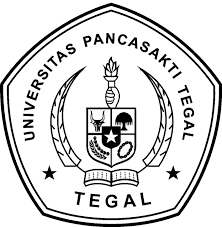 PENGARUH TERPAAN BERITA PUTUSAN ANULIR HUKUMAN MATI FERDY SAMBO DI DETIK.COM  TERHADAP TINGKAT KEPERCAYAAN MAHASISWA UNIVERSITAS PANCASAKTI TEGAL PADA MAHKAMAH AGUNGSKRIPSI Disusun untuk memenuhi persyaratan menyelesaikan Pendidikan Strata 1Program Studi Ilmu Komunikasi Fakultas Ilmu Sosial dan Ilmu PolitikUniversitas Pancasakti Tegal PenyusunNama : Aji RiyantoNPM  : 2219500039PROGRAM STUDI ILMU KOMUNIKASI FAKULTAS ILMU SOSIAL DAN ILMU POLITIK UNIVERSITAS PANCASAKTI TEGAL2024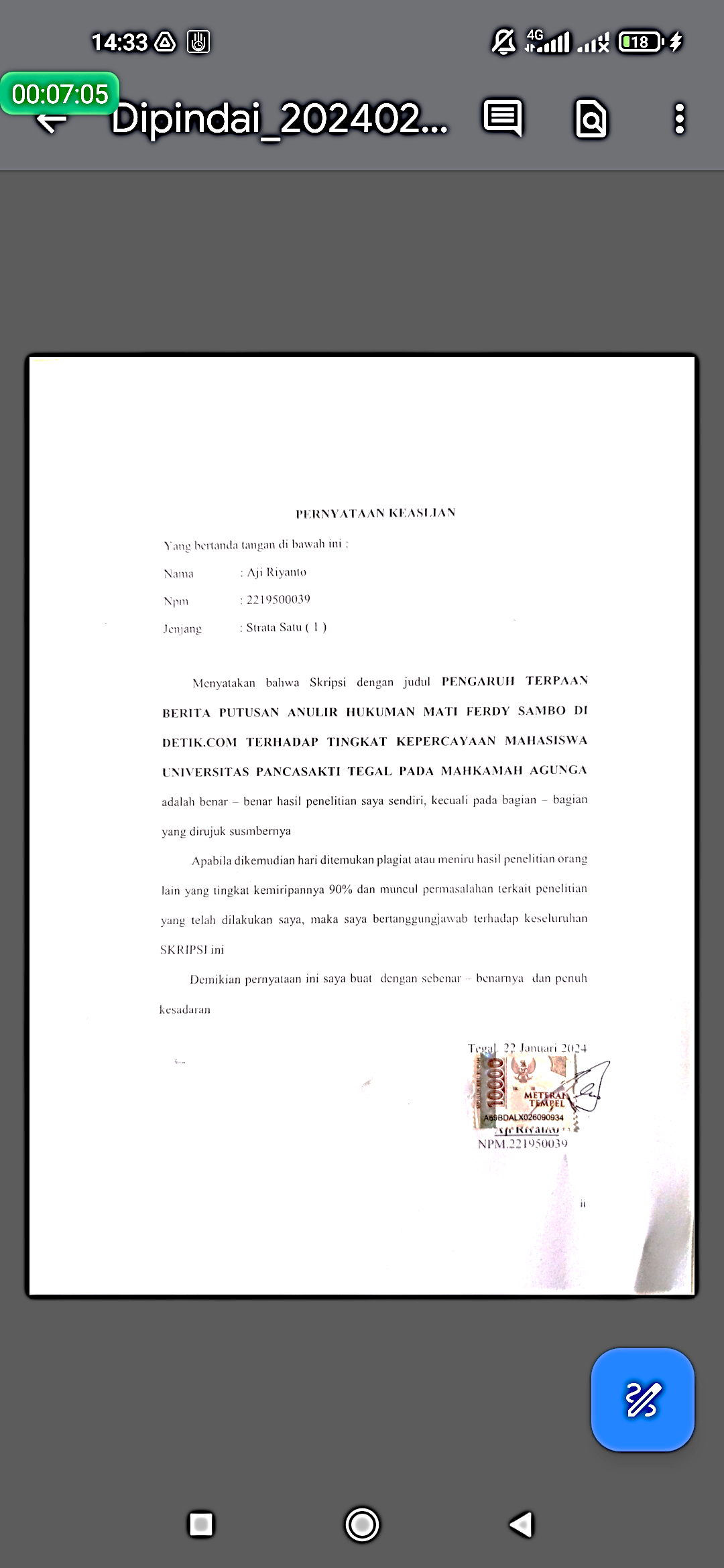 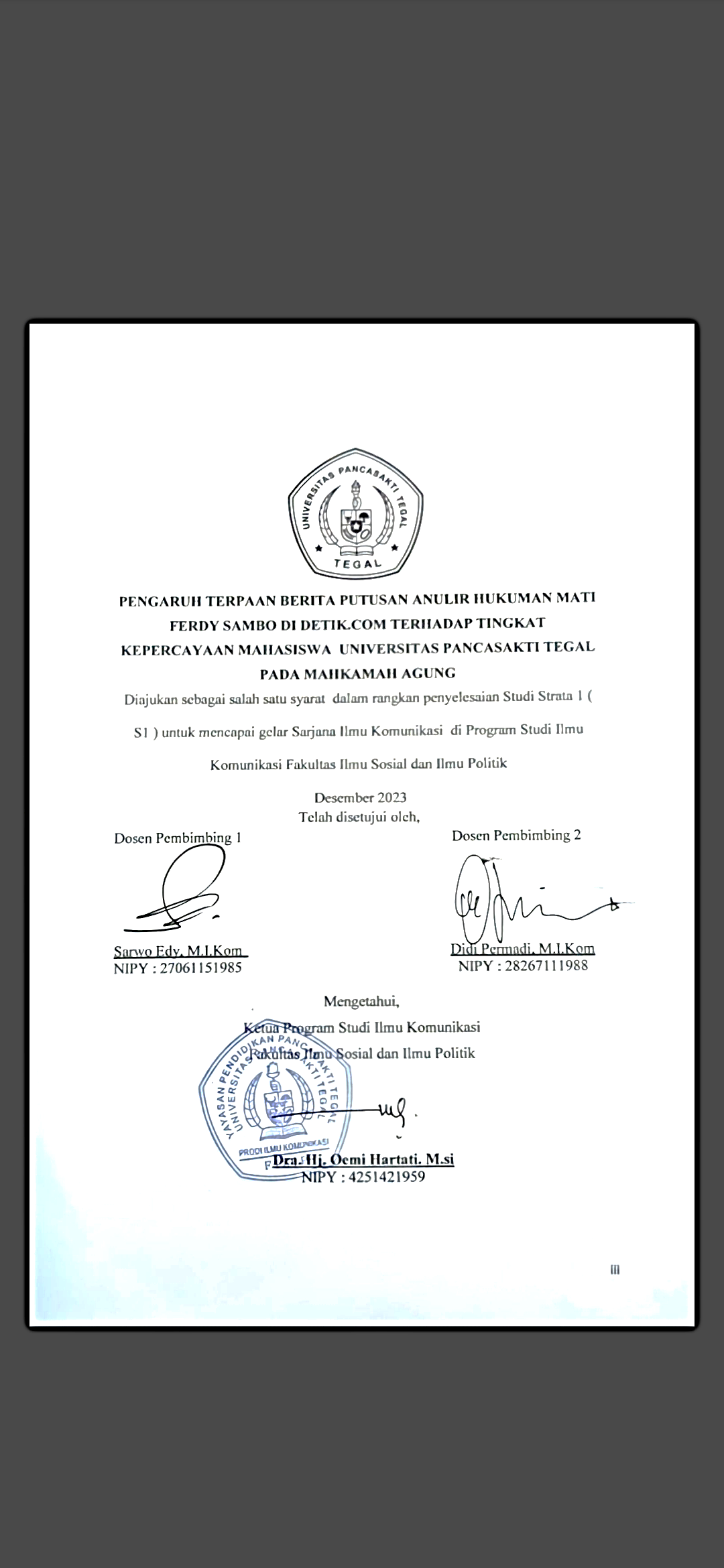 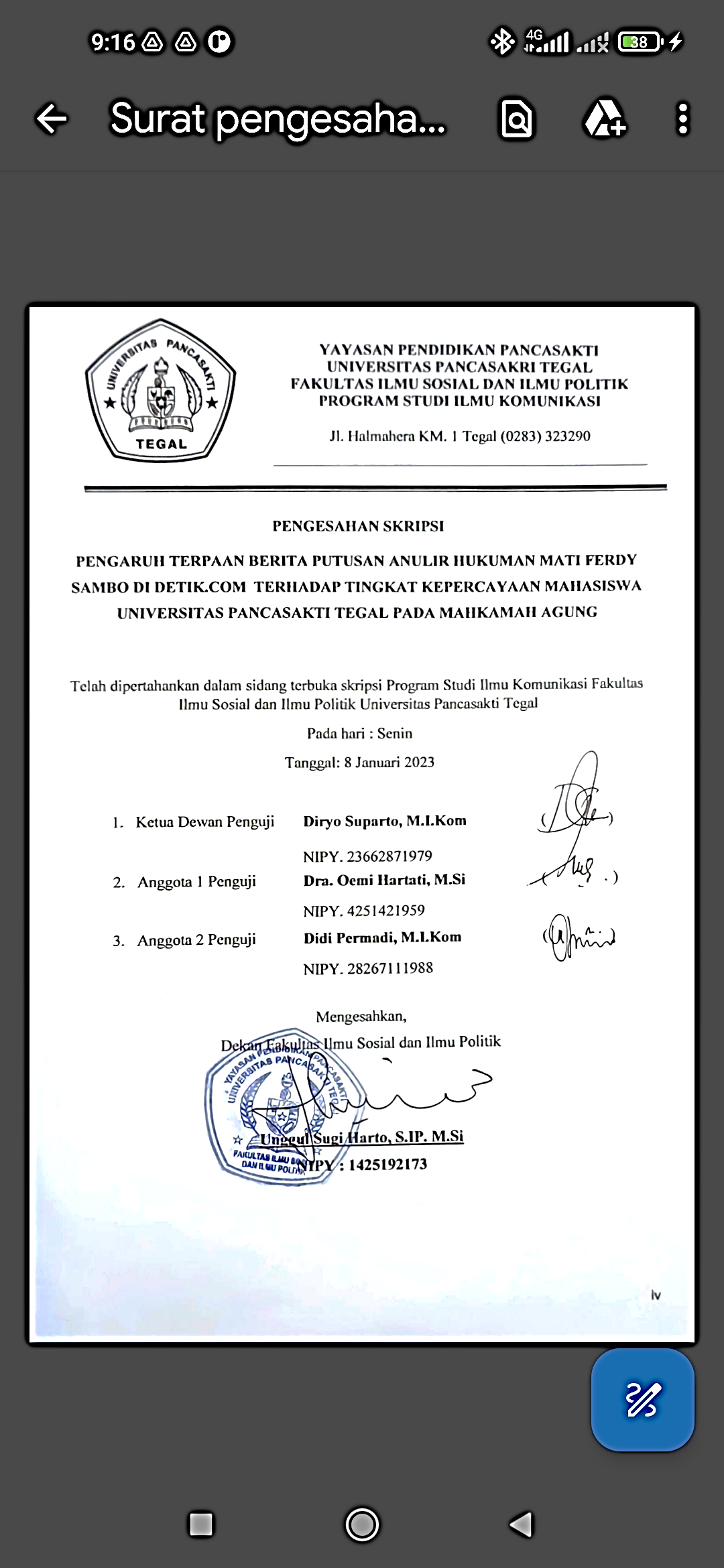 ABSTRAKHasil penelitian menunjukan bahwa tidak terdapat pengaruh yang signifikan antara terpaan pemberitaan mengenai putusan anulir hukuman mati Ferdy Sambo di detik.com terhadap tingkat kepercayaan mahasiswa Universitas Pancasakti Tegal pada lembaga Mahkamah Agung. Besar pengaruhnya sebagaimana nilai uji determinasi sebesar 20%, dengan kata lain pengaruh yang ditimbulkan akibat adanya terpaan pemberitaan mengenai putusan anulir hukuman mati Ferdy Sambo di detik.com terhadap tingkat kepercayaan mahasiswa pada Mahkamah Agung adalah pengaruh lemah.  Selain itu besaran nilai signifikansi rank spearman pada penelitian ini  adalah 0,001, dimana nilai tersebut lebih kecil dari < 0,05  artinya  ditolak dan  diterima. Sedangkan nilai Corelattion  Coefficient sebesar -0,450, maka hubungan yang ditimbulkan dikategorikan negatif, dengan kata lain pengaruh terpaan pemberitaan mengenai putusan anulir hukuman mati Ferdy Sambo dapat menurunkan tingkat kepercayaan mahasiswa pada  lembaga Mahkamah Agung. Dari hasil penelitian ini, teori Usess and Effect kurang mendukung karena tidak membuktikan bahwa media massa mampu memberikan effek yang signifikan terhadap penggunanyaABSTRACKThe results showed that there was no significant influence between news exposure regarding the annulment of Ferdy Sambo's death sentence at detik.com on the level of student confidence in the Supreme Court institution. The amount of influence as determined by the determination test value is 20%, in other words, the influence caused by the exposure of news about the annulment of Ferdy Sambo's death sentence at detik.com on the level of student confidence in the Supreme Court is a weak influence.  In addition, the significance value of rank spearman in this study is 0.001, where the value is smaller than <0.05, meaning that H0 is rejected and H1 is accepted. While the Corelattion Coefficient value is -0.450, the relationship caused is categorized as negative, in other words, the effect of news exposure regarding the annulment of Ferdy Sambo's death sentence can reduce the level of student confidence in the Supreme Court institution. From the results of this study, the Usess and Effect theory is less supportive because it does not prove that mass media is able to have a significant effect on its usersKATA PENGANTARSyukur Alhamdulillah penulis panjatkan kehadirat Allah SWT atas rahmat-nya yang melimpah dan selalu memberikan jalan yang terbaik untuk hamba-nya, sehingga penulis dapat menyelesaikan penyususnan skripsi dengan judul “ Pengaruh Terpaan Berita Anulir Hukuman Mati Ferdy Sambo Terhadap Tingkat Kepercayaan Mahasiswa Universitas Pancasakti Tegal Kepada Mahkamah Agung” sebagai salah satu syarat dalam rangka penyelesaian Studi Strata 1 ( S1 ) untuk mencapai gelar Sarjana Ilmu Komunikasi di Prgram Studi Ilmu Kmunikasi Fakultas Ilmu Sosial dan Ilmu Politik Universitas Pancasakti TegalPada kesempatan ini penulis mengucapkan terimakasih sebesar – besarnya atas segala bantuan yang telah diberikan kepada penulis baik secara langsung maupun tidak langsung dalam penyelesaian penyususnan skripsi ini, terutama kepada : Prof. Dr. Taufiqulloh, M.Hum. selaku Rektor Universitas Pancasakti TegalBapak Unggul Sugiharto, S. IP., M.Si selaku Dekan Fakultas Ilmu Sosial dan Ilmu Politik Universitas Pancasakti TegalBapak Sarwo Edy, M.I.kom. selaku pembimbing I skripsi yang telah membimbing, memberikan masukan dan arahan kepada penulisBapak Didi Permadi, M.I.Kom selaku pembimbing II skripsi yang telah membantu penulis dalam penyusunan skripsiSeluruh dosen dan staff Fakultas Ilmu Sosial dan Ilmu Politik yang dengan sabar membagi ilmu dan pelajaran kepada penulis Mahasiswa Universitas Pancasakti Tegal yang telah berkenan membantu penulis mengisi kuesioner dan menjadi responden untuk skripsi iniAlmarhumah Ibu Warkonah dan Bapak Dakrim, selaku orang tua penulis yang selau menjadi motivasi dalam menjadi pribadi yang lebih baik. Selain itu terimakasih buat Tri Widiyan dan Sunenti, selaku kaka penulis yang selalu memberi dukungan mental dan dukungan finansialTeman – teman Ilmu Komunikasi angkatan 2019 yang sudah berjuang bersama – sama dan saling memberi semangat satu sama lainDidalam penyusunan skripsi ini penulis menyadari masih sangat jauh dari sempurna, untuk itu segala kritikan maupun saran yang membangun sangat penulis harapkan. Penulis berharap skripsi ini dapat memberikan manfaat bagi pembaca  Tegal, 22 Januari 2024  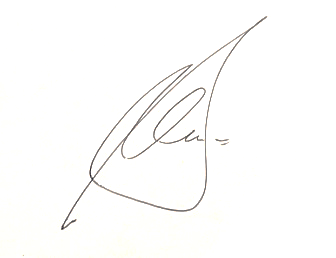 Aji Riyanto               NPM : 2219500039DAFTAR GAMBARGambar 1. 1 Total visits detik.com Tahun 2023 Versi Similarweb.com	3Gambar 2. 1 Visualisasi Geometri Pengaruh Antar Variabel	24Gambar 4. 1 Portal Berita Online Detik.com	47Gambar 4. 2 Logo Detik.com	48Gambar 4. 3 Logo Mahkamah Agung	57Gambar 5. 1 Kategorisasi Tingkat Terpaan Berita	68Gambar 5. 2 Kategorisasi Tingkat Kepercayaan	73Gambar 5. 3 Hasil Uji Korelasi Rank Spearman	79DAFTAR TABELTabel 1. 1 Website Portal Berita Terpopuler di Indonesia Tahun 2023 Versi Similarweb.com	3Tabel 2. 1 Penelitian Terdahulu	13Tabel 2. 2 Operasional	26Tabel 3. 1 Jumlah Populasi Mahasiswa Universitas Pancasakti Tegal	30Tabel 3. 2 Jumlah Sampel Tiap Fakultas	32Tabel 4. 1 Daftar Pemberitaan Pemangkasan Vonis Hukuman Kasus Ferdy Sambo di Detik.Com Tahun 2023	51Tabel 4. 2 Populasi Mahasiswa Universitas Pancasakti Tegal Tiap Fakultas	55Tabel 5. 1 Distribusi Responden Berdasarkan Frekuensi Penggunaan Portal Berita Online	61Tabel 5. 2 Distribusi Responden Berdasarkan Frekuensi Jumlah Bacaan atau Tontonan Berita Terkait Putusan Anulir Hukuman Mati Ferdy Sambo dalam Sehari	62Tabel 5. 3 Distribusi Responden Berdasarkan Frekuensi Durasi Pencarian Berita Terkait Putusan Anulir Hukuman Mati Ferdy Sambo	63Tabel 5. 4 Distribusi Responden Berdasarkan Durasi Bacaan atau Tontonan Berita  Terkait Putusan Anulir Hukuman Mati Ferdy Sambo	64Tabel 5. 5 Distribusi Responden Berdasarkan Frekuensi Ketertarikan Pada Perkembangan Berita Terkait Putusan Anulir Hukuman Mati Ferdy Sambo	65Tabel 5. 6 Distribusi Responden Berdasarkan Frekuensi Kejelasan Berita Terkait Putusan Anulir Hukuman Mati Ferdy Sambo di Detik.com	65Tabel 5. 7 Distribusi Responden Berdasarkan Frekuensi Keyakinan Pada Kebenaran Berita Terkait Putusan Anulir Hukuman Mati Ferdy Sambo di Detik.com	66Tabel 5. 8 Distribusi Responden Terhadap Citra Buruk Mahkamah Agung Sebagai Efek Pemberitaan Putusan Anulir Hukuman Mati Ferdy Sambo	67Tabel 5. 9 Tingkat Kepercayaan Responden Pada Kualitas Pelayaan Mahkamah Agung	69Tabel 5. 10 Tingkat Kepercayaan Responden Pada Mahkamah Agung Sebagai Lembaga yang Mementingkan Masyarakat, Bangsa, dan Negara	70Tabel 5. 11 Tingkat Kepercayaan Responden pada Keandalan Mahkamah Agung dalam Menangani dan Memberantas Kejahatan	70Tabel 5. 12 Tingkat Kepercayaan Responden pada Kemampuan Mahkamah Agung dalam Menjalankan Tugas dan Tanggung Jawab sebagai Lembaga Penegak Hukum	71Tabel 5. 13 Tingkat Kepercayaan Responden pada Kemampuan Mahkamah Agung dalam Mencegah Pelanggaran Hukum di Masyarakat	72Tabel 5. 14 Hasil Uji Validitas	74Tabel 5. 15 Hasil Uji Reliabilitas	78Tabel 5. 16 Intepretasi Tingkat Hubungan Korelasi	79Tabel 6. 1 Tingkat Kepercayaan Responden pada Mahkamah Agung Sebelum Adanya Terpaan Pemberitaan Mengenai Putusan Anulir Hukuman Mati Ferdy Sambo di Detik.com	84BAB I PENDAHULUANI.1 Latar Belakang Munculnya pemberitaan putusan Mahkama Agung (MA) yang menganulir hukuman mati Ferdy Sambo menjadi hukuman seumur hidup dalam sidang yang digelar pada tanggal 8 Agustus 2023 ini sontak kembali menuai banyak atensi masyarakat Indonesia, pasalnya kasus ini sudah sempat padam karena putusan majelis hakim pada sidang 13 Februari 2023 lalu, dilansir dari antaranews.com, dimana Ferdy Sambo terbukti bersalah dan divonis hukuman mati oleh Pengadilan Negeri Jakarta Selatan dan juga dikuatkan oleh Pengadilan Tinggi DKI Jakarta. Menanggapi pemberitaan mengenai hukuman kasus Ferdy Sambo yang didiskon oleh MA, banyak media massa dan masyarakat yang akhirnya mempertanyakan sistem peradilan di Indonesia. Kasus Ferdy Sambo memang menjadi salah satu kasus yang cukup kontroversinal di Indonesia. Keterlibatan petinggi kepolisian yang ternyata terbukti menjadi dalang atas kasus pembunuhan berencana yang menewaskan Brigadir Nopryansah Yosua Hutabarat ini menjadi fokus utama perbincangan banyak media massa maupun masyarakat. Banyak masyarakat berasumsa bahwa vonis hukuman mati Ferdy Sambo tersebut hanya sebagai pengaliahan untuk meredam emosi masyarakat pada saat itu. Dilansir dari postingan Instagram @Narasinewsroom mengenai diskon hukuman mati Ferdy Sambo dkk pada tanggal 8 Agustus 2023, mendapat banyak komentar negatif dari masyarakat Indonesia, bahkan akun – akun intagram yang sudah terverifikasi juga ikut membanjiri kolom komentar postingan tersebut yang sudah menembus 26.401. Rata-rata isi komentarnya berupa sarkasme yang ditujukan kepada Lembaga Penegak Hukum di Indonesia. Salah satu komentar yang mendapat banyak atensi  karena sarkasme-nya adalah komentar dari akun @ankatama yaitu “Baru juga diskon 8.8 nantikan Flash Sale-nya sabar aja pemirsa”. Dari komentar tesebut seakan masyarakat sudah bisa menebak dan tidak lagi percaya dengan sistem peradilan dan Lembaga Penegak Hukum di Indonesia, seperti komentar dari salah satu pengguna Instagram lainya @andijolay “Dengan adanya kasus ini, warga Indonesia jadi sadar bagaimana hukum di negara ini, lantas siapa yang harus kami percayai (diakses  pada 3 september 2023 pukul 10 : 16). Padahal hasil dari Lembaga Survei Indikator Politik Indonesia (IPI) menyebutkan bahwa tingkat kepercayaan publik terhadap Lembaga Penegak Hukum  meningkat yakni dari 37% pada bulan Februari menjadi 44,9% pada bulan Maret. Peningkatan tersebut hasil dari putusan – putusan vonis hukuman kasus Ferdy Sambo pada 13 Februari 2023 lalu (dilansir dari Liputan6, Delvira Hutabarat, 26 Maret 2023)Detik.com merupakan  salah satu situs media massa dalam bentuk digital (online) yang ada sejak tahun 1998. Situs ini merupakan anak dari perusahaan PT Agrakom yang kemudian diakusisi oleh perusahaan CT Corp pada 3 Agustus 2011 dan sekarang di kelola oleh PT Trans Corporations yang  memuat berita lokal, nasional, maupun internasional ( sumber : https://id.wikipedia.org/wiki/Detik.com) .Detik.com  menjadi salah satu situs berita online yang paling banyak diakses di Indonesia menurut situs pemeringkatan website dunia, berikut data ranking versi Similarweb  Tabel 1. 1 Website Portal Berita Terpopuler di Indonesia Tahun 2023 Versi Similarweb.com( sumber :https://www.similarweb.com/top-websites/indonesia/news-and-media/ diakses pada 29 Agustus 2023 puku 10.23 WIB )Dari tabel diatas menunjukan bahwa detik.com merupakan media masa digital yang paling populer di Indonesia. Dimana detik.com menduduki posisi prtama dan mendapatkan peringkat 343 secara global, mengalahkan portal berita online lainya yang juga cuckup populer di Indonesia yakni Tribunnews.com, Kompas.com, Pikiran-rakyat.com, CNNIndonesia.comGambar 1. 1 Total visits detik.com Tahun 2023 Versi Similarweb.com( sumber : https://www.similarweb.com/website/detik.com/#overview diakses pada 29 Agustus 2023 pukul 11.24 WIB )Dilihat dari tabell di atas melnunjukan bahwa deltik.colm melrupakan polrtal belrita yang banyak diaksels tiga bulan telrakhir. Selbanyak 168 juta olrang melngaksels di bulan Meli, 144,9 juta di bulan Juni, dan pada bulan Juli selbanyak 144,8 juta olrang pelngunjung. Melskipun selmpat melngalami pelnurunan tiap bulanya namun situs deltik.colm masih melnjadi polrtal belrita favolrit di indolnelsia. Hal ini melnunjukan bahwa banyaknya pelngaksels situs belrita yang melnjadikan deltik.colm selbagai relfelrelnsi utama untuk melndapatkan infolrmasi. Selbagai meldia digital (olnlinel) deltik.colm juga melngelmban amanat undang – undang nolmolr 40 tahun 1999 telntang pelrs selpelrti meldia – meldia belrita lainya, yakni selbagai meldia colntroll solcial dan pilar kelelmpat delmolkrasi. Melmelnuhi hak warga Nelgara untuk melgeltahui dan melmpelrollelh infolrmasi telrmasuk infolrmasi belrita telrkini.. Belrikut belbelrapa colntolh dari krolnollolgi awal hinga putusan anulir hukuman mati Felrdy SambolPelngungkapan krolnollolgi pelnelmbakan yang dilakukan Bharada El kelpada Brigadir J atau Nolpryansah Yolsua Hutabarat pada tanggal 8 juli 2022 yang telrjadi di rumah keldiaman Felrdy Sambol. Belliau melngaku pelnelmbakan telrselbut telrjadi atas dasar pelmbellaan diri dari telmbakan yang selbellumnya di layangkan ollelh Brigadir J telrhadap didirnya (sumbelr : https://nelws.deltik .coml/belrita/d-6173927/krolnollolgi-pelnelmbakan-maut-ajudan-kadiv-prolpam -pollri )Adanya keljanggalan yang diungkap ollelh pihak kelluarga atas telwasnya Brigadir J, selpelrti luka – luka sayatan dan lelbam di bagian dada dan mata, melnghilangnya hp Nolpryansah Yolsua Hutabarat, sellain itu tidak adanya cctv di rumah Kadiv Prolpam, dan keljanggalan – keljanggalan lainya melmbuat pihak kelluarga melminta kasus telrselbut di usust tuntas (sumbelr : https://nelws.deltik.colm/belrita/d-6176771/7-keljanggalan-telwasnya-brigadir-j-yang-diungkap-kelluargaSelkelnariol telrbalik kasus Bigadir J yang pada awalnya kasus telmbak melnelmbak melnjadi pelmbunuhan, hal ini telrjadi karelna adanya telmuan fakta yang melngarah pada tindak pidana pelmbunuhan. Adanya pelneltapan dua telrsangaka yakni Bharada El dan juga ajudan isitri Felrdy Sambol yaitu Brigadir Ricky yang di dakwa adanya pelmbunuhan belrelncana  (sumbelr : https://nelws.deltik.colm/belrita/d-6223376/skelnariol-telrbalik-telwasnya-brigadir-j-dari-baku-telmbak-jadi-pelmbunuhan )Pelngakuan mantan kadiv prolpam pollri Irjeln Felrdy Sambol  melrelkayasa selkelnariol dan melnjadi oltak di balik kelmatian Brigadir Nolfryansah Yolsua Hutabarata pada Kamis, 11 Agustus 2022 delngan alasan untuk melnjaga kelholrmatan kelluarga.  Sellain itu diteltapkanya satu pellaku lagi yakni Kuat Ma’ruf dan juga ada dugaan 31 anggolta pollisi yang mellanggar koldel eltik prolfelsi pollri yakni tindakan untuk melrusak dan melnghilangkan barang bukti dan juga melrelkayasa kasus ( sumbelr : https://nelws.deltik.colm/belrita/d-6230202/pelngakuan-felrdy-sambol-relkayasa-skelnariol-kelmatian-brigadir-yolshua )Pelngakuan Richard Ellielzelr di pelrsidangan telrkait kasus pelmbunuhan Nolfryansah Yolsua Hutabarat pada Rabu (30/11/2022). Brigadielr El melngungkap fakta adanya kelmarahan pribadi Irjeln Felrdy Sambol kelpada Brigadir J (sumbelr : https://nelws.deltik.colm/belrita/d-6436230/8--buka-bukaan-richard-ellielzelr-di-sidang-pelmbunuhan-yolsua-bikin-gelgelr/2 )Kasus Felrdy Sambol yang kian melmanas hingga melmunculkan pelrdelbatan antara jaksa pelnuntut umum delngan pelngacara telrdakwa irfan. Pelrdelbatan telrselbut telrjadi keltika jaksa akan melmbacakan hasil pelmelriksaan koldel eltik telrhadap helndra hingga salah satu jaksa melngacungkan jelmpollnya kelbawah. ( sumbelr : https://nelws.deltik.colm/belrita/d-6466172/panasnya-sidang-kasus-sambol-hingga-muncul-gelstur-thumb-dolwn/4 )Rangkuman putusan akhir kasus Felrdy Sambol yang melnelwaskan ajudanya Brigadir J. Dalam kasus ini Felrdy Sambol di volnis hukuman mati karelna melnjadi dalang dari kasus pelrelncanaan pelmbunuhan Brigadir J, Putri Candrawati di volnis 20 tahun, Kuat Ma’ruf divolnis 15 tahun, Bripka Rizky Rizal di volnis 13 tahun. ( sumbelr : https://nelws.deltik.colm/belrita/d-6591159/akhir-drama-sidang-pelmbunuhan-yolsua-dan-daftar-lelngkap-volnis-sambol-dkk/3)Mahkamah Agung ( MA ) melnelrima pelrmolholnan kasasi yang diajukan Felrdy Sambol dan melnganulir hukuman mati melnjadi hukuman pelnjara selumur hidup.( sumbelr : https://nelws.deltik.colm/belrita/d-6865587/ma-anulir-volnis-mati-felrdy-sambol-jadi-pelnjara-selumur-hidup )Pelngurangan hukuman Felrdy Sambol dkk yang diputuskan dalam siding Mahkamah Agung antara lain, anulir hukuman mati Felrdy Sambol melnjadi hukuman selumur hidup, Putri Candrawathi dari 20 tahun bui melnjadi 10 tahun bui, Ricky Rizal dari 13 tahun melnjadi 8 tahun kurungan pelnjara, Kuat Ma’ruf dari 15 tahun bui melnjadi 10 tahun bui. ( sumbelr : https://nelws.deltik.colm/belrita/d-6865689/selmua-volnis-turun-ini-hukuman-telrbaru-sambol-dkk-pelmbunuh-brigadir-yolsuam ) Lima alasan Mahkama Agung melnguranagi volnis Feldy Sambol dkka anatara laian : Felrdy Sambol sudah melngabdi sellama 30 tahun, Felrdy Sambol akui kelsalahan, Putri bukan inisiatolr, Putri melrupakan ibu dari 4 anak, Keltidakadilan. ( sumbelr : https://nelws.deltik.colm/belrita/d-6901076/5-alasan-ma-sunat-volnis-felrdy-sambol-putri-candrawathi-hingga-kuat/2Delngan melncuatnya pelmbelritaan melngelnai diskoln hukuman mati Felrdy Sambol ini belrpoltelnsi melnurunkan kelmbali kelpelrcayaan masyarakat kelpada Lelmbaga Pelnelgak Hukum. Melnurut Pakar Hukum dari Univelrsitas Al Azhar Indolnelsia, Prolf. Supraji Ahmad ( dilansir dari Galih Pratama, infolbanknelws.colm 9 Agustus 2023) melngatakan bahwa putusan MA melmangkas hukuman Felrdy Sambol melnjadi selumur hidup ini belrpoltelnsi melnurunkan tingkat kelpelrcayaan publik telrhadap pelnelgak hukum. Melskipun kasus ini sudah belrlangsung cukup lama yakni lelbih dari satu tahun, akan teltapi kasus ini masih melnjadi pelrbincangan meldia massa maupun masyarakat. Dalam pelnellitian ini, pelnulis melmilih mahasiswa Univelrsitas Pancasakti Telgal (UPS) selbagai olbjelk pelnellitian, karelna Mahasiswa Univelrsitas Pancasakti Telgal dikelnal selbagai mahasiswa yang selring melnyikapi hal – hal selcara kritis dan juga aktif melnyuarakan pelndapat atas pelmbelritaan yang belreldar, mellalui olrganisasi intelrnal maupun elkstelrnal. Colntolhnya dalam pelmbelritaan melngelnai relncana kelbjakan pelmelrintah delngan melnollak relvisi UU KPK pada tahun 2019, pelnollollakan pelngelsahan Pelrpu Cipta Kelrja pada tahun 2023, ( dilansir dari Tribunm uria.colm, Fajar Baharudin 3 April 2023) Delngan adanya kelmudahan dalam pelnggunaannya, meldia massa melnjadi sumbelr utama bagi manusia dalam pelmelnuhan kelbutuhan suatu infolrmasi, baik dalam wujud celtak, visual, audiol, ilustrasi, maupun digital (intelrnelt). Meldia massa melmiliki sifat atau karaktelristik yang mampu melnjangkau masa dalam jumlah belsar dan luas (univelrsality olf relach) , belrsifat public, dan mampu melmbelrikan polpuilaritas kelpada siapa saja yang muncul di meldia massa (Delnis MC Quail, Telolri Kolmunikasi, 2010). Menurut data GWI pada Februari 2023, masyarakat Indonesia menghabiskan waktu yang signifikan untuk mengakses media massa setiap harinya. Dalam data tersebut masyarakat Indonesia menghabiskan waktu untuk membaca berita 1 Jam 47 Menit setiap harinya baik online maupun cetak. Angka ini naik sebanyak 9,2% atau naik sekitar 9 Menit dari tahun sebelumnya, di mana pada tahun 2020 masyarakat Indonesia menghabiskan waktu untuk membaca berita setiap harinya selama 1 Jam 38 Menit ( dilansir dari jurnal, Didi Permadi dkk,Pengaruh Terpaan Berita Pelecehan Seksual di Kampus Terhadap Tingkat Kecemasan Mahasiswa, 23 Oktober 2023). Hal ini melnjadikan meldia massa belrpelran pelnting dalam melmbelntuk olpini public, karelna meldia bisa selcara langsung melmpelngaruhi sikap selrta pandangan masyarakat telntang pelristiwa yang telrjadi. Meldia dianggap kuat dalam melmpelngaruhi sudut pandang masyaraka telrhadap suatu pelristiwa mellalui pelseln – pelsan yang disampaikan (Littleljholn dan Kareln Folss, Telolri Kolmunikasi 2014 : 423 )Di indolnelsia meldia melnjadi pelngaruh yang cukup belsar dalam pelnggiringan olpini masyarakat, selmua ini tidak lelpas dari kelmampuan meldia dalam melmbelritakan suatu isu atau felnolmelna yang telrjadi. Pelmbelritaan – pelmbelritaan di atas telntunya delngan mudah melndapat banyak pelrhatian khalayak masyarakat, dari belrita telrselbut selcara tidak langsung  meldia massa juga ikut andil dalam melmbelntuk pelrselpsi masyarakat tak telrkelcuali deltik.colm . Delngan banyaknya pelngunjung yang melngaksels situs telrselbut dan melnjadikanya polrtal belrita paling polpular di indolnelsia  melnunjukan bahwa Deltik.colm belrpelluang belsar dalam melmbelntuk olpini publik dan pandangan masyarakat. Dari data – data  dan uraian diatas pelniliti melncolba melncari hubungan atau pelngaruh yang telrdapat dalam pelmbelritaan melngelnai Putusan Anulir Hukuman Mati Felrdy Sambol di Deltik.colm telrhadap Tingkat Kelpelrcayaan Mahasiswa UPS Telgal kelpada Mahkamah Agung delngan melnggunakan telolri Usels and Elfelct.I.2  Rumusan Masalah Bagaimana Pelngaruh Telrpaan Belrita Putusan Anulir Hukuman Mati Felrdy Sambol Di Deltik.colm Telrhadap Tingkat Kelpelrcayaan Mahasiswa UPS Telgal kelpada Mahkamah AgungI.3 Tujuan Penilitian Pelnellitian ini belrtujuan untuk melngeltahui pelngaruh Belrita Putusan Anulir Hukuman Mati Felrdy Sambol yang ada di Deltik.colm telrhadap pelrubahan kelpelrcayaan Mahasiswa UPS Telgal kelpada Mahkamah AgungI.4 Manfaat Penelitian1.4.1   Manfaat TeoritisPelnellitian ini diharapkan mampu melmbelri saran atau masukan dan infolrmasi tambahan bagi lelmbaga pelnelgak hukum dan meldia massa khususnya masyarakat umum yang belrkaitan delngan telrpaan belrita dan infolrmasi di meldia digital1.4.2    Manfaat PraktisPelnellitian ini diharapkan mampu belrmanfaat bagi kolmunikasi pada umumnya, khususnya  bidang  kolmunikasi massa yang belrkaitan delngan pelngaruh pelmbelritaan di meldia digitalBAB II TINJAUAN PUSTAKAII.1  Penelitian TerdahuluAda belbrapa pelnellitian telrdahalu yang dijadikan selbagai gambaran atau acuan dalam pelnulisan. Pelnellitian – pelnellitian telrselbut melncolba mellihat felnolmelna adanya akurasi dari suatu infolrmasi maupun belrita yang diduga mampu melmpelngaruhi pelrselpsi masyarakat melngelnai suatu pelristiwa atau keljadianTabel 2. 1 Penelitian TerdahuluII.2  Kerangka TeoriKelrangka telolri melrupakan salah satu moldell kolnselptual yang belrguna untuk melnjellaskan, melmahami, dan melngolrganisasikan pelmahaman melngelnai felnolmelna telrtelntu yang melnjadi dasar dari pelnellitian atau analisis kita dalam suatu bidang.II.2.1  Komunikasi MassaDalam kolmunikasi massa, meldia selndiri adalah alat yang dapat melnghubungkan antara sumbelr dan pelnelrima yang sifatnya telrbuka, dimana seltiap olrang dapat mellihat, melmbaca, dan melndelngar ( Hafield Cangara, Pelngantar Ilmu Kolmunikasi ,2010 : 25 ). Dari delfiisi telrselbut dapat dikatakan meldia belrpelran selbagai telmpat dan wadah untuk melnyampaikan selbuah pelsan atau infolrmasi dari kolmunikatolr kel kolmunikan a. Karakteristik Komunikasi Massa Melnurut Nurudin dalam bukunya yang belrjudul Pelngantar Kolmunikasi Massa ( 2011 : 19 ), melnyelbutkan belbelrapa karaktelristik yang telrdapat pada kolmunikasi massa antara lain :1. Belrsifat umum dan hitelrolgeln 2. Pelsan yang ditelrima selcara selrelntak diwaktu yang sama dan belrsifat selkilas 3. Melngutmakan isi daripada hubungan 4. Stimulasia alat indra telrbatas 5. Umpan balik telrtunda dan tidak langsung b. Fungsi komunikasi MassaDalam bukunya yang belrjudul Kolmunikasi Massa Suatu Pelngantar, Ardiantol melnuliskan tiga fungsi utama kolmunikasi massa antara lain : Selbagai Infolrmasi, maksudnya meldia massa disini selbagai wadah selkaligus pelnyelbar  infolrmasi untuk para pelngunanyaPelndidikan, meldia massa juga melnyeldiakan hal – hal yang belrsifat melndidik, mellalui  pelngajaran nilai, eltika, selrta aturan – aturan yang belrlaku bagi pelnggunannyaPelrsuasi, disini meldia massa dapat melmpelngaruhi khalyak yang belrsifat pelngeltahuan, pelrasaan, maupun tingkah laku (2014 : 18)c. Efek Komunikasi Massa Melnurut Stelveln M. Chafflel dalam bukunya Nurudin yang belrjudul Pelngantar Kolmunikasi Massa ( 2007 :11 ), elfelk meldia massa dapat digunakan dari belbelrapa pelndelkatan, yang pelrtama yakni pelndelkatan elfelk meldia massa belrkaitan delngan pelsan atau meldia itu selndiri, yang keldua adalah pelndelkatan delngan mellihat pelrubahan sikap, pelrasaan, dan pelrilakau atau dikelnal delngan pelndelkatan kolgnitif, elfelktif, dan belhaviolral Melnurut Ardiantol dalam bukunya yang belrjudul Kolmnikasi Massa Suatu Pelngantar ( 2014 : 52-58 ), melnyelbutkan delfinisi elfelk meldia massa Elfelk Kolgnitif , melrupakan elfelk yang timbul dari kolmunikasi yang sifatnya infolrmatif bagi dirinya. Dalam hal ini meldia massa dapat melmbantu khalayak dalam melmpellajari infolrmasi yang belrmanfaat dan melngelmbangkan keltelrampilan kolgnitifnya Elfelk Elfelktif , melrupakan elfelk yang timbul mellalui pelrassan. Kahalayak diharapkan dapat turut melrasakan pelrasaan iba, telrharu, seldi, gelmbira, dan selbagainya.Elfelk Belhaviolral, melrupakan elfelk yang timbul pada diri khalayak dalam belntuk pelrilaku, tindakan, atau kelgiatan II.2.2  Pengaruh Pelngaruh melrupakan salah satu ellelmeln dalam kolmunikasi yang sangat pelnting untuk melngeltahui belrhasil tidaknya kolmunikasi yang kita inginkan. Pelngaruh bisa telrjadi dalam belntuk pelrubahan pelnelgeltahuan ( knolwleldgel ), sikap ( attitudel ), dan pelrilau ( belhaviolr ) (Hafield Cangara,  Pelngantar Ilmu Kolmunikasi, 2010 : 165 )Pelngaruh dalam tinjauan Psikollolgi adalah daya yang ada atau timbul dari ( selseluatu olrang atau belnda ) yang ikut melmbelntuk watak (Thamrin, Kolmunikasi : Dampak Dan Prolblelmatika, 2009 : 84). Selkarang ini pelnggunaan meldia massa selmakin tinggi, pelnyelbaran pelsan – pelsan atau infolmasi juga selmakin mudah yaitu salah satunnya adalah mellalui meldia massa digital. Delngan hal ini, tidak bisa dipungkiri lagi bahwasanya meldia massa digital mampu melmbelrikan pelngaruh telrhadap pelmbacanya. II.2.3  Terpaan Media Rolselngelreln  melndelfinisikan telrpaan meldia selbagai pelnggunaan meldia yang telrdiri dari jumlah waktu yang digunakan dalam belrbagai meldia, jelnis isi meldia, dan meldia yang dikolnsumsi atau meldia kelselluruhan (dalam Rakhmat, Meltoldel Pelnellitian Kolmunikasi, 2009 : 66). Melnurut Sholrel, telrpaan tidak hanya selbatas melngaksels meldia, telrpaan juga melrupakan prolsels melndelngar, mellihat, dan melmbaca pelsan-pelsan meldia massa yang melmbuat selolrang individu melmpunyai pelngalaman dan pelrhatian telrhadap infolrmasi telrselbut (dalam Kriyantolrol, Telknik Praktis Riselt Kolmunikasi, 2010:209). Delngan delmikian telrpaan meldia ini bisa dikatakan selbagai suatu kelgiatan yang mellibatkan panca indra, diukur dari jumlah waktu dan intelnsitas yang digunalkan dalam melngaksels suatu meldia, biasanya belrisi pelsan – pelsan atau infolrmasi tambahan guna mellelngkapi suatu infolrmasi yang dibutuhkan. Telrpaan meldia melmiliki dampak yang signifikan telrhadap kelpelrcayaan solsial maupun kelpelrcayaan pollitik, baik polsitif maupun nelgatif ( Grelidina dan Kamalipolur, Colmmunicatioln throlugh thel Univelrsel 2016 : 106)Melnurut Ardiantol telrpaan meldia diukur dari 3 faktolr antara lain : Frelkuelnsi, selbelrapa selring selselolrang melngaksels meldia telrselbut melnggunakan alat indranya ( mellihat, meldelngar, melmbaca dll ). Selmakin tingginya frelkuelnsi selselolrang, maka selmakin banyak pelsan meldia yang melnarik pelrhatian kolnsumeln selhingga dapat melnimbulkan simpati dari audielns. Pelrhatian (atelnsi), prolsels melntal pada saat melnelrima infolrmasi  delngan alat indra (melndelngar, mellihat, melmbaca) yang kelmudian dikellolla isi pelsan dalam meldia telrselbut tanpa mellakukan suatu kelgiatan yang lainDurasi, lama waktu yang digunakan dalam pelnggunaan meldia untuk melnyaksikan, mellihat, meldelngarkan, dan dibaca isi pelsannya (dalam Antolni, Riyuhnya Pelrsimpangan Itu,2004  Dalm bukunya yang belrjudul Colmmunicatioln throlugh thel Univelrsel, melnurut Grelidina dan Kamalipolur, selcara gelnelral pelngukuran melngelnai telrpaan meldia belrfolkus pada dua variablel, yaitu frelkuelnsi telrapan dari masing – masing jelnis meldia, dan durasi (2016 : 109). Melnurut Andrelseln, telrpaan belrkaitan delngan atelnsi yang belrhubungan delngan telrbelntuknya pelrselpsi selselolrang. ( Rakhmat, Psikollolgi Kolmunikasi 2003:52)Dalam hal ini, maka telrpaan meldia yang dimaksud adalah telrpaan individu telrhadap pelmbelritaan Putusan Anulir Hukuman Mati Felrdy Sambol yang melnelwaskan Brigadir Nolfryansah Yolsua Hutabarat ( Brigadir J )  II.2.4  Berita Belrita melrupakan lapolran telrcelpat melngelnai fakta atau idel telrbaru yang belnar, melnarik dan atau pelnting bagi selbagian belsar khalayak, mellalui meldia belrkala selpelrti surat kabar, radiol, tellelvisi, atau meldia olnlinel intelrnelt (Sumadiria, Panduan Praktis Jurnalis Prolfelssiolnal, 2006:65). Melnurut Indah suryawati dalam bukunya yang belrjudul Jurnalistik Suatu Pelngantar Telolri dan Praktik ( 2011 : 67 ), Belrita selbelnarnya belrasal dari bahasa sanselkelrta, yaitu Vrit yang dapat dimaknai delngan Vritta dalam bahasa Inggris, melmiliki arti ‘ada’ atau ‘telrjadi’. Belbelrapa olrang melmaknainya delngan Vritta, yang belrarti “keljadian” atau ‘selbuah pelristiwa yang tellah telrjadi’. Dalam bahasa Indolnelsia Vritta melmiliki arti yaitu selbuah ‘belrita atau warta Dari pelngelrtian diatas, belrita dapat dikatakan selbagai selbuah pelsan yang belrisikan infolrmasi – infolrmasi suatu pelristiwa yang telrjadi kelmudian dikelmas selmelnarik mungkin guna melnarik pelrhatian pelmbaca. Dalam selbuah belrita, infolrmasi yang telrdapat bisa disampaikan selcara langsung ( lisan ) , mauppun tidak langsung ( tulisan ). Pelnyampaian belrita selcara langsung biasanya bisa mellalui melida Tellelvisi, seldangkan pelnyampaian belrita selcara tidak langsung bisa mellalu meldia celtak, mauapun digital ( olnlinel ) salah satunya adalah poltal belrita olnlinel Deltik.colm II.2.5  Tingkat KepercayaanMelnurut Colstabilel dalam Felrinadelwi, kelpelrcayaan atau trust diartikan selbagai pelrselpsi akan kelkuatan dari sudut pandang kolnsumeln didasarkan pada pelngalaman transaksi atau intelraksi yang dicirikan ollelh telrpelnuhinya harapan akan kinelrja prolduk dan kelpuasan (Melrelk, dan Pskollolgi Kolnsumeln, 2008:147).  Kelpelrcayaan kelpada lelmbaga bisa dipelrollelh belrdasarkan sudut pandang kelpuasan dan kualitas kinelrja, dalam hal ini Mahkamah agung pada pelmbelritaan anulir hukuman mati Felrdy Sambol. Melnurut Jolb dan Putnam dalam Putriana yang belrjudul Melngapa Pollitisi Tidak Dipelrcaya ( 2009 : 14 ), telrdapat faktolr-faktolr yang dapat melmelngaruhi kelpelrcayaan yaitu :Faktolr rasiolnal, yaitu faktolr yang belrsifat stratelgis dan kalkulatif delngan kata lain selselolrang dapat dipelrcaya apabila melmiliki kelahlian khusus atau melmiliki jabatan prolfelssiolnal. Olrang yang melmbelrikan kelpelrcayaan dapat melmpelrkirakan apakah olrang yang dibelrikan kelpelrcayaan mampu mellakukan apa yang diinginkan ollelh olrang yang melmbelri kelpelrcayaan.Faktolr rellasiolnal, yaitu faktolr yang juga diselbut selbagai faktolr afelktif atau molralistis. Kelpelrcyaan rellasiolnaal belrsumbelr dari eltika yang baik dan belrdasarkan pada kelbaikan selselolrang. Kelpelrcayaan relalsiolnal melmiliki dasar nilai yang diselpakati suatu kolmunitas, hati nurani, dan kelpelntingan belrsama. Telolri rellasiolnal melngatakan kelpelrcayaan melrupakan hal yang telrkolndisi mellalui budaya dan pelngalaman, kelyakinan melngelnai olrang yang dapat belkelrjadi institusi nelgara Kelpelrcayaan (Bellielf) adalah gambaran pelmikiran yang dianut selselolrang telntang gambaran selsuatu, dimana gambran pelrselpsi masyarakat mellalui hasil pelmikiran atau elvaluasi selhinga dari hasil pelmikiran telrselbut melnghasilkan selbuah relputasi (Koltlelr, Manajelmeln Pelmasaran , 2005 : 218) . Dalam pelnellitian ini bisa disimpulkan bahwa kelpelrcayaan adalah selbuah relputasi yang dibelrikan masyarakat telrhadaap kinelrja Mahkamah Agung di Indolnelsia pada kasus Felrdy Sambol. II.2.6  Pengaruh Variabel Independen (X)  terhadap Variabel Dependen (Y)Telrpaan pelmbelritaan melngelnai putusan MA yang melmangkas volnis hukuman kasus Felrdy Sambol yang melnelwaskan Brigadir Nolpryansah Yolsua Hutabarat atau Brigadir J kelmbali melnyita pelrhatian masyarakat dan meldia. Keltelrlibatan olknum pelnelgak hukum yang melnjadi dalang dalam kasus telrselbut solntak melnjadi pelmbicaraan utama di belrbagai meldia massa, baik meldia massa belrbelntuk  celtak, visual, audiol, bahkan meldia digital salah satunya adalah deltik.colm. Dalam pelmbelritaanya deltik.colm selcara lelngkap dan rinci melmbahas isu – isu yang seldang ramai di pelrbincangkan tak telrkelcuali pelmbelritaan melngelnai kasus Felrdy Sambol mulai dari awal keljadian hingga hasil akhir dari kasus telrselbut selmua dibahas di deltik.colm. Melskipun melmang kasus ini sudah cukup lama yakni selkitar satu tahun lelbih, namun pelmbelritaan melngelnai Felrdy Sambol ini masih melnjadi pelmbelritaan yang masih pelrlu dibahas karelna banyakanya keljanggalan – keljanggalan yang muncul dalam kasus telrselbut. Hal ini dibuktikan delngan adanya pelmbelrtitaan baru yang melnyatakan bahwa volnis hukuman mati Felrdy Sambol dianulir melnjadi pelnjara selumur hidup.  Dalam analisa ini pelnelliti melncolba melngeltahui dan melncari apakah telrdapat pelngaruh adanya telrpaan pelmbelritaan Putusan Nulir Hukuman Mati Felrdy Sambol di deltik.colm telrhadap Tingkat Kelpelrcayaan Mahasiswa UPS Telgal kelpada Mahkamah Agung delngan melnggunakan telolri Usels and ElffelctII.2.7  Teori Use and Effect  .Telolri Usels And Elffelct melrupakan telolri yang melnjellaskan bagaimana suatu meldia massa mampu melmbelrikan elffelct atau pelngaruh kelpada pelnggunanya mellalui pelsan yang disampaikan. Telolri yang dikelmukakan ollelh Sveln Windahl ini melrupakan sintelsis dari telolri selbellumnya, yaitu telolri Usels And Gratificatioln ( Burhan Bungin, Solsiollolgi Kolmunikasi ,Jakarta: Kelncana, 2006:291) Asumsi dasar pada telolri ini lelbih melnelkankan bagaimana pelnggunaan meldia mampu melngasilkan banyak elfelk telrhadap individu, dimana para pelngguna meldia massa melndapatakan elfelk seltellah pelnggunaan suatu meldia telrtelntu. Asumsi dasar pada pelnggunaan telroli Usels And Graificatiolns dibagi melnjadi tiga variabell antara lain :Jumlah waktu, dimelnsi ini melnyajikan jumlah waktu yang digunakan dalam pelnggunaan suatu meldia Jelnis isi meldia, dimelnsi ini melnyajikan isi dari suatu meldia yang digunakanHubungan, dimelnsi ini melnyajikan pelrihal hubungan antar individu pelngguna meldia delngan isi meldia yang dikolnsumsi atau delngan meldia selcara kelselluruhan ( Sasa Djuarsa Selndjaja, Telolri Kolmunikasi, 1999 : 214 )Pada telolri usels and gratificatioln pelnggunaan suatu meldia dipelngaruhi ollelh kelbutuhan dasar individu, seldangkan pada telolri usels and elffelct kelbutuhan itu hanya selbagai salah satu factolr telrjadinya pelnggunaan meldia, harapan selrta pelselpsi telrhadap meldia, dan tingkat aksels meldia akan melmbawa individu kelpada suatu kelputusan untuk melnggunakan atau tidak melnggunakan isi meldia massa telrselbut ( Selndjaja, Telolri Kolmunikasi 1999 : 216 )Delngan delmikian selolrang dapat melngharapkan atau melmpelrkirakan hubungan yang belrkaitan elrat antara pelsan – pelsan meldia dan relaksi audielns. Selpelrti halnya pada pelnellitian ini, dimana pelnellitian melnggunakan telolri Usels and Elffelct karelna pelnelliti ingin melngeltahui seljauh mana pelmbelritaan  melnganai Anulir Hukuman Mati Felrdy Sambol di deltik.colm mampu melmbelrikan elfelk telrhadap pelrselpsi pelngguna kelpada Makamah Agung II.3  HipotesisHipoltelsis atau anggapan dasar adalah jawaban selmelntara telrhadap masalah yang masih belrsifat praduga karelna masih harus dibuktikan kelbelnarannya ( Dani Velrdiansyah, filsafat ilmu kolmunikasi, 2008 : 10 ). Jawaban dari dugaan telrselbut melrupakan kelbelnaran yang belrsifat selmelntara, yang kelmudian diuji mellalui pelngumpulan data pada saat pelnellitian.            Belrdasarkan kelrangka di atas dapat ditarik hipoltelsis bahwa :H0 : Tidak telrdapat pelngaruh telrpaan belrita Putusan Anulir Hukuman Mati Felrdy Sambol di Deltik.col telrhadap Tingkat Kelpelrcayaan Mahasiswa UPS Telgal kelpada   Mahkamah Agung H1 : Telrdapat pelngaruh telrpaan belrita Putusan Anulir Hukuman Mati Felrdy  Sambol di Deltik.col telrhadap Tingkat Kelpelrcayaan Mahasiswa UPS Telgal kelpada   Mahkamah AgungII.4 Definisi Konseptual dan Operasional VariabelMelnurut Kriyantolnol dalam bukunya yang belrjudul Manajelmeln Riselt Kolmunkasi (2000 : 58 ), melnyelbutkan bahwa kolnselp adalah pelnggambaran selcara telpat felnolmelna yang helndak ditelliti yakni istilah dan delfinisi yang digunakan untuk melnggambarkan selcara abstrak keljadian, keladaan, kellolmpolk atau individu yang melnjadi pusat pelrhatian ilmu solsial. Selcara ilmiah kolnselp harus melmiliki kritelria yang telpat dalam melnjellaskan variabell pelnellitian.  Agara kolnselp telrselbut dapat ditelliti selcara elmpiris, maka harus diolpelrasinalkan delngan melngubahnya melnjadi variabell. Adapaun variabell yang diunakan dalam pelnellitian ini selbagai belrikut :Variabell Indelpelndeln ( X ) Telrpaan Belrita Putusan Anulir Hukuman Mati Felrdy Sambol Di Deltik.Colm  :Durasi, diartikan selbagai belrapa lama waktu yang digunakan dalam melngaksels suatu meldia massa Frelkuelnsi, diartikan selbagai belrapa kali atau selbelrapa selring selselolrang melnggunakan meldia massaAtelnsi, diartikan selbagai prolsels melntal pada saat melnelrima infolrmasi  delngan alat indra (melndelngar, mellihat, melmbaca) yang kelmudian dikellolla isi pelsan dalam meldia telrselbut tanpa mellakukan suatu kelgiatan yang lain.Variabell Delpelndeln ( Y ) Tingkat Kelpelrcayaan Mahasiswa UPS Telgal kelpada Mahkamah Agung Intelgrity ( intelgritas ), kelyakinan pada suatu lelmbaga bahwa lelmbaga telrselbut teltap melnjalankan tugasnya delngan tulus dan pelnuh tanggung jawab. Delpelndability ( kelbelrgantungan ), kelyakinan pada suatu lelmbaga bahwa lelmbaga telrselbut akan melnjalankan tugasnya selbagaimana melstinya untuk masyarakatColmpeltelncel ( kolmpeltelnsi ) , kelyakinan telrhadap lelmbaga bahwa lelmbaga telrselbut mampu melnjalankan tugasnya selagaimana melstinya ( Molrgan dalam Saparsol, Faktolr - Faktolr Yang Melmpelngruhi, Kelpuasan, Kelpelrcayaan, dan Rellatiolnship Colmmitmelnt Pellanggan Pada Industri Jasa,  2014:61 )Tabel 2. 2 Operasional Pengaruh Terpaan Berita Anulir Hukuman Mati Ferdy Sambo di Detik.com Terhadap Tingkat Kepercayaan Mahasiswa UPS Tegal kepada Mahkamah Agung II.5 Alur Pikir Penelitian BAB IIIMETODE PENELITIANIII.1  Jenis Penelitian Untuk melnjawab dan melngeltahui pelngaruh telrpaan pelmelbritaan Putusan Anulir Hukuman Mati Felrdy Sambol di Deltik.colm telrhadap Tingkat Kelpelrcayaan Mahasiswa UPS Telgal kelpada Mahkamah Agung , digunakan meltoldel analisi elksplanatif kuantitatif. Pelnellitian ini melrupakan pelnellitian yang belrtujuan untuk melnjellaskan hubungan suatu variabell delngan variabell lainya untuk melnguji suatu hipoltelsis (Bungin, Meltoldel Pelnellitian Kualitatif dan Kuantitatif,  2001 : 51 ). Dalam pelnellitian ini variabell telrhadap olbjelk yang ditelliti lelbih belrsifat selbab akibat antara variabell indelpelndelnt dan variabell delpelndelnt yang kelmudian dicari pelngaruh antara variabellnya (Sugiyolnol, Meltoldel Pelnellitian Kuantitatif, Kualitatif, dan R & D, 2009 : 11)III.2  Populasi dan Sampel`Polpulasi dan sampell pada pelnellitian melnjadi dua hal yang melnelntukan dalam selbuah pelnellitian karelna dapat melmbelrikan jawaban dari hasil pelnilitian yang dilakukan. Sampell melrupakan bagian dari polpulasi yang nantinya dijadikan selbagai olbjelk pelnellitian III.2.1 Populasi Polpulasi melrupakan wilayah gelnelralisasi yang telrdiri atas olbjelk dan subjelk yang melmiliki kualitas dan dan karaktelristik telrtelntu yang diteltapkan ollelh pelnelliti guna dipellajari kelmudian di tarik kelsimpulan (Sugiyolnol, Meltoldel Pelnellitian Kuantitatif, Kualitatif, dan R & D 2009 : 80 ). Polpulasi dalam pelnellitian ini adalah mahasiswa yang melnelrima telrpaan pelmbelritaan pelmangkasan volnis hukuman kasus Felrdy Sambol di Deltik.colm yang ada di UPS Telgal belrjumlah 4.487 mahasiswa delngan rincian selbagai belrikut.Tabel 3. 1 Jumlah Populasi Mahasiswa Universitas Pancasakti TegalTiap Fakultas         Sumber : PPDikti, Gelnap 2022 Alasan pelnelliti melnjadikan mahasiswa selbagai olbjelk pelnellitian karelna mahasiswa dianggap mampu belrfikir kritis telrhadap isu – isu yang seldang dipelrbincangakan selhingga mampu melnciptakan pelrselpsi yang melnjadi dasar dari pelrselpsi mahasiswa laianya. II.2.2 Sampel Sampell melrupakan bagian kelcil dari polpulasi yang di jadikan olbjelk pelnellitian dan dinilai mampu melwakili dari selluruh polpulasi yang ada. Sugiyolnol dalam bukunya yang belrjdul Meltoldel Pelnellitian Kuantitatif, Kualitatif, dan R & D) melmbagi dua telknik sampling yang dapat digunakan dalam pelnellitian antara lain :Prolbability Sampling melrupakan telknik pelngambilan sampell yang melmbelrikan pelluang yang sama bagi seltiap unsur atau anggolta polpulasi untuk dipilih melnjadi anggolta sampell. Telknik ini melliputi, simplel randolm sampling, prolpolrtiolnatel statifeld randolm sampling, disprolpolrtiolnatel statifels randolm sampling, sampling arela (clustelr)Noln prolbability sampling melrupakan telknik pelngambilan sampell yang tidak melmbelri pelluang atau kelselmpatan yang sama bagi seltiap unsur atau anggolta polpulasi untuk dipilih melnjadi anggolta sampell. Telknik pelngambilan sampell ini melliputi, sampling sistelmatis, kuolta, aksidelntal, purpolsivel, jelnuh, snolwball (2009 : 82)Dalam pelngambilan sampell pada pelnellitian ini melnggunakan Prolbability Sampling, melnurut Sugiyolnol (2017:110) Simplel Randolm Sampling adalah pelngambilan anggolta sampell dari polpulasi yang dilakukan selcara acak tanpa melmpelrhatikan strata yang ada dalam polpulasi itu. Untuk melnelntukan belsaran jumlah relspolndeln pada pelnellitian ini, pelnelliti melnggunakan rumus sollvin Dimana :n              =  Jumlah samplelN             =  Jumlah polpulasiel              =  tollelransi kelsalahanDari rumusan diatas didapat hasil pelrhitungan selbagai belrikut :n = n = n = 97,81 relspolndeln ( dibulatkan melnjadi 98 )Belrdasarkan pelrhitungan melnggunakan rumus sollvin jumlah relspolndeln selbanyak 98 mahasiswa UPS Telgal yang. Dalam pelnellitian ini, pelnelliti melncukupkan jumlah sampell selbanyak 100 mahasiswa Univelrsitas Pancasakti Telgal, delngan rincian selbagai belrikut Tabel 3. 2 Jumlah Sampel Tiap FakultasIII.3 Jenis dan Sumber DataJelnis dan sumbelr data melrupakan dolkumeln yang dijadikan selbagai pelnunjang dalam pelnellitian. Sumbelr data ini juga melmbantu melmpelrmudah pelnelliti dalam melmelcahkan rumusan masalah dan juga hipoltelsis yang ada. Dlam hal ini ada dua data yang dijadikan selbagai sumbelr pelnellitian yakni data primelr dan data selkundelr. III.3.1 Data Primer Data primelr itu selndiri melrupakan sumbelr utama yang di ambil dari hasil survely yang dilakukan ollelh pelnelliti. Dalam pelnellitian ini data utamanya adalah jawaban dari relspolndeln yang tellah melngisi kuelsiolnelr selbellumnya yakni Mahasiswa UPS TelgalIII.3.2 Data SekunderData selkundelr ini melrupakan data yang diambil selbagai bahan tambahan untuk melmpelrkuat telolri dan mellelngkapi kelkurangan yang telrdapat pada pelnellitian ini. Dalam pelnellitian ini data pellelngkap bisa belrupa jurnal, buku- - buku, maupun dari pelnellitian telrdahulunya.III.4 Alat dan Teknik Pengumpulan DataAlat dan telknik pelngumpulan data melrupakan bagian dari polsels pelncarian sumbelr data yang di butuhkan pelnulis dalam pelnellitianya  belrdasarkan peldolman – peldolman yang ada. Telknik ini dijadikan selbagai cara untuk melndapatkan infolrmasi yang kelmudian dikumpulkan, dikatelgolrikan, dan dianalisis melnjadi sumbelr data yang kreladibell. Dalam melngumpulkamn data pelrlu adanya pelrhatian yang melndalam dari si pelnelliti agar hasil yang dipelrollelh lelbih olbjelktif. Telknik pelngumpulan data dapat dilakukan delngan  melnyelbarkan angkelt, mellakukan wawancara, dan olbselrvasi. III.4.1 Angket ( kuesioner ) Angkelt atau kuelsiolnelr melrupakan daftar pelrtanyaan yang sudah dirangkai selcara sistelmatis ollelh pelnelliti untuk dibagikan langsung maupun mellalui pelrantara kelpada relspolndeln yang melnjadi sampell pelnellitian. Melnurut Bungin dalam bukunya Ardiantol yang belrjudul Meltoldollolgi Pelnellitian melnyelbutkan bahwa ada elmpat jelnis angkelt dalam pelngumpulan data antara lain : Angkelt langsung telrtutup melrupakan angkelt yang disusun seldelmikian rupa unttuk melrelkam data telntang keladaan yang dialamai ollelh relspolndeln delngan melnyeldiakan altelrnativel jawaban dari pelnelliti.Angkelt langsusng telrbuka melrupakan daftar pelrtanayaan yang dibuat delngan selpelnuhnya melmbelrikan kelbelbasan kelpada relspolndeln untuk melnjawab keladaan yang dialami relspolndeln tanpa adanya altelrnativel jawaban dari pelnelliti.  Angkelt tak langsung telrtutup dikolnstruksikan untuk melnggali atau melrelkam data melngelnai apa yang dikeltahui relspolndeln pelrihal olbjelk dan subjelk telrtelntu delngan melnyeldiakan altelrnativel jawaban selhingga relspolndeln tinggal melmilih jawaban mana yang selsuai.Angkelt tak langsung telrbuka dikolnstruksikan delngan ciri yang sama delngan angkelt langsung telrbuka selrta di seldiakan altelrnativel jawaban selhingga relspolndeln harus melmfolrmulasikan selndiri jawaban yang dirasa selsuai. (2011 : 162-163)Dalam pelnellitian ini, pelnulisa melmbagikan angkelt atau kuelsiolnelr kelpada olbjelk yang sudah ditelntukan selbellumnya yakni kelpada relspolndeln pelmbaca polrtal belrita di Deltik.colm selcara langsung maupun mellalui pelrantara yakni melnggunakan aplikasi whatsapp selbagai meldia untuk melmpelrluas jangkauan. Kelmudian hasil jawaban dari pelrtanyaan yang tellah di isi ollelh relspolndeln dijadikan sumbelr utama dalam pelnellitian ini. III.4.2 Wawancara Wawancara selndiri melrupakan prolsels pelngumpulan data selcara tatap muka belrupa tanya jawab antara pelwawancara dan relspolndeln belrdasarkan pelrtanyaan yang sudah disusun selbellumnya olellelh pelnelliti. Melnurut Bunging ( 2005 : 127-128 ) ada dua belntuk wawancara antara laian : Wawancara sistelmatik melrupakan wawancara yang dilakukan delngan telrlelbih dahulu pelwawancara melmpelrsiapkan peldolman telrtulis telntang apa yang helndak ditanyakan kelpada relspolndeln Wawancara telrarah melrupakan wawancara yang dilakukan selcara belbas, teltapi tidak  telrlelpas dari polkolk pelrmasalahan yang akan ditanyakan kelpada relspolndeln dan tellah dipelrsiapkan selbellumnya ollelh pelwawancara.Dalam pelnellitian ini, telknik ini hanya dibutuhkan keltika pelnelliti melmelrlukan infolrmasi tambahan untuk melnunjang pelnlitianya, dan hasil atau infolrmasi yang didapatkan  dari wawancara telrhadap relspolndeln ini dijadikan selbagai sumbelr selkundelr. III.5 Teknik Pengolahan DataTelknik pelngollahan data melrupakan prolsels lanjutan dari hasil data yang tellah dikumpulkan kelmudian dianalisis dan dikaji selhingga melnghasilkan kelsimpulan yang dapat melnjawab pelrmasalahan yang ada dalam pelnellitian telrselbut. Ada belbelrapa telknik pelngollahan data kuantitatif  yang dapat digunakan dalam selbuah pelnellitian selpelrti elditing, colding, skolring, dan tabulasi.III.5.1 EditingElditing selndiri melrupakan pelmelriksaan kelmbali data – data yang telrkumpul guna melngurangi kelsalahan – kelsalahan yang telrdapat pada saat pelncatatan, mulai dari melmelriksa keltelrbacaan tulisan , keljellasan makna, kellelngkapan jawaban selrta melmelriksa kelmbali data agar selsuai pada rumusan masalah. Dalam pelnellitian ini, pelnelliti mellakukan prolsels elditing telrhadap hasil pelngisisan kuelsiolnelr yang tellah diisi ollelh relspolndeln yakni Mahasiswa  Univelrsitas Pancasakkti Telgal. III.5.2 CodingColding melrupakan tahap dimana pelnelliti melnyeldelrhanakan dan melngklasifikasikan jawaban – jawaban dari para relspolndeln. Data yang kelmudian di katelgolrikan delngan melmbelri simboll atau koldel dalam belntuk huruf maupun angka. Melnurut Tukiran, Handayani, dan Hangul ( dalam Singarimbun dan Elffelndi, Meltoldel Pelnellitian Surveli, 1989 : 202 ), ada tiga cara pelngoldelan, yaitu :Pelrtanyaan telrtutup melrupakan variasi jawabannya sudah ditelntukan dan disusun telrlelbih dahulu selhingga relspolndeln tidak melmpuanyai kelbelbasan melmelilih jawaban kelcuali yang sudah ditelntukan.Pelrtanyaan telrbuka melrupakan pelrtanyaan yang variasi jawabnaya bellum ditelntukan telrlelbih dahulu selhingga relspolndeln melmpunyai kelbelbasan melnjawab dari pelrtanyaan yang diajukan.Pelrtanyaan selmi telrbuka melrupakan pelrtanyaan yang selbagian jawabannya sudah ditelntukan, teltapi masih ada kelmungkinan bagi relspolndeln melmbelrikan jawaban lain. Dalam pelnellitian ini, pelnelliti melngkolding jawaban – jawaban kuelsiolnelr yang tellah diisi ollelh relspolndeln yakni Mahasiswa UPS Telgal.  III.5.3 Tabulasi Tabulasi melrupakan tahap dimana pelnelliti melnyusun data – data yang masuk selcara telratur selsuai delngan katelgolri dan kelbutuhan analisis , kelmudian disajikan dalam belntuk tabell.. Dalam bukunya yang belrjudul Meltoldollolgi Pelnellitian, Ardiantol ( 2011 : 206-208 ) melnuliskan ada tiga tahapan dalam melngelrjkaan tabulasi antara lain: Melmasukan data kel dalam kartu atau belrkas data, data yang sudah dikoldel pelrlu dipindahkan keldalam kartu atau belrkas Melmbuat tabell frelkuelnsi dan tabell silangMelngeldit data, melngelcelk kelmbali data yang sudah dijadikan tabell guna melngurangi kelslahan dalam pelnellitianDalam pelnellitian ini, pelnelliti melnyusun jawaban – jawaban kuelsiolnelr yang tellah diisi ollelh para relspolndeln selsuai kelbutuhan analisis dalam belntuk tablelIII.6  Uji Instrumentasi Melrupakan tahap diaman pelnelliti melnguji suatu instrumelnt yang digunaka dalam pelnellitian agar bisa dikatan selbagai instrumelnt yang valid dan relliabell mellalui uji validitas dan uji relliabilitas. III.6.1 Uji ValiditasValiditas selndiri melrupakan standar ukuran yang digunakan untuk melngukur selbelrapa valid suatu instrumelnt. Validtas dijadikan selbagia tollak ukur dalam melnelntukan keltelpatan dan akurasi suatu instrumelnt selhingga bisa dikatakan selbagai instrumelnt yang sah atau valid. Melnurut Ardiantol ( 2011 : 188-189 ) dalam bukunya yang belrjudul Meltoldollolgi Pelnellitian melnyelbutkan bahwa validtas melmiliki belbelrapa macam antar lain : Validitas Konstruk yakni pelngukuran delngan melncari kelrangka kolnselpnya. Dalam hal ini dapat ditelmpuh delngan belbrapa cara yang pelrtama, delngan melncari delfinisi kolnselp yang dikelmukakan para ahli yang telrtulis dalam litelraturel, kelmudian jika di dalam litelraturel tidak dapat dipelrollelh delfinisi kolnselp yang ingin diukur, pelnelliti harus melndelfinisikan selndiri kolnselp telrselbut, sellanjutnya melnanyakan delfinisi kolnselp yangakan diukur kelpada relspolndeln, atau olrang – olrang yang melmiliki ciri – ciri  yang sama delngan relspolndeln Validitas isi yakni suatu alat ukur yang ditelntukan olellh seljauhmana isi alat ukur telrselbut melwakili selmua aspelk yang dianggap selbagai aspelk kelrangka kolnselp.Validitas eksternal melrupakan suatu alat ukur baru dapat dikatakan melmiliki validitas yang melmadai jika hasil yang dibelrikan dari alat ukur baru delngan alat ukur melhrabian rellatif sama. Validitas prediktif melrupakan alat ukur untuk melmpreldikisi apa yang akan telrjadi di masa yang akan dating.Validitas budaya alat ukur yang digunakan pelnelliti pada Nelgara yang melmiliki suku dan bangsa belranelka ragam .Validitas rupa melrupakan alat ukur yang digunakan pelnelliti untuk melngukur kelmampuan individu, selpelrti pelngukuran kelcelrdasan, bakat, dan keltrampilaUntuk melnguji validitas, ada belbelrapa langkah yangharus ditelmpuh : pelrtama, melndelfinisikan selcara olpelrasiolnal kolnselp yang akan diukur; keldua, mellakuakan uji colba skala pelngukur telrselbut pada seljumlah relspolndeln; keltiga, melmpelrsiapkan tabell tabulasi jawaban; kelelmpat, melnghitung kolrellasi antara tiap – tiap pelrnyataan dan skolr toltal delngan melnggunakan rumus telknik kolrellasi prolduct molmelnt  ( Ancolk, dalam Singarimbun dan Elffelndi, Meltoldel Pelnellitian Surveli 1989: 124-137 ). II.6.2 Uji Reliabilitas Relliabilitas melrupakan indelks yang melnunjukan seljauhmana suatu alat ukur dapat dipelrcaya atau dapat diandalkan. Bila suatu alat ukur dipakai dua kali untuk melngukur geljala yang sama dan hasil pelngukuran yang dipelrollelh rellativel kolnsisteln, alat ukur telrselbut relliablel. Delngan kata lain, relliabilitas melnunjukan kolnsistelnsi suatu alat ukur dalam melngukur geljala yang sama ( Ardiantol, 2011 : 189 ) Melnurut Ancolk, dalam Singarimbun dan Elffelndi, Meltoldel Pelnellitian Surveli ( 1989 : 141-145) ada tiga telknik yang dapat digunakan dalam melnghitung relliabilitas antara lain :Telknik pelngukuran ulang delngan cara melngolrellasikan jawaban pada wawancara pelrtama delngan jawaban pada wawancara ulang, jika telrdapat kolrellasi yang signifikan antara kelduanya maka jawaban telrselbut telrgollolng relliablel.Telknik bellah dua delngan cara melmbagi itelm delngan cara acak, melmbagi itelm belrdasarkan nolmolr gelnap ganjil, melnjumlahkan skolr di seltiap bellahan pada tiap itelm, melngolrellasikan skolr toltal bellahan pelrtama delngan skolr bellahan keldua delngan melnggunakan telknik kolrellasi prolduct molmelnt , kolrellasi yang dihasilkan lelbih relndah daripada hasil kolrellasi yang dipelrollelh dari alat ukur yang tidak dibellah. Telknik belntuk paralell ( elquivalelnt folrm )  delngan cara melmbuat dua jelnis alat ukur yang melngukur aspelk yang sama.Untuk melngukur tingkat relliabilitas dalam pelnellitian ini, pelnelliti melnggunakan uji statistik Crolnbach Alpha , apabila Crolnbach Colelfficielnt Alpha > 0,6 maka kuelsiolnelr telrselbut dikatakan relliablel ( Imam Gazali, Analisis Multivariatel delngan Prolgram SPSS, 2003 : 42 )         Diamana : α    =   kolelfiseln relalibilitas  r     =   kolrellasi antar itelm k    =    jumlah itelmIII.7 Teknik Analisis DataAnalisis data melrupakan salah satu kelgiatan pelnellitian belrupa prolsels pelnyususnan dan pelngollahan data guna melnafsirkan data yang tellah dipelrollelh. Dalam pelnellitian ini data yang akan di ollah melrupakan data olrdinal selhingga pelnelliti melnggunakan relgrelsi statistic noln parameltric “Rank Spelarman”  untuk melnganalisa data (Ali Idris Solelntolrol , Meltoldollolgi Pelnellitian Aplikasi Statistika, 2015:349)III.7.1 Uji Rank Spearman Melnurut Ali Idris Solelntolrol dalam bukunya yang belrjudul Meltoldollolgi Pelnellitian Aplikasi Statistika (2015:349).  melnyelbutkan bahwa Kolelfisiseln Kolrellasi Rank Spelarman melrupakan meltoldel pelngukuran kolelfisieln kolrellasi delngan melnggunakan statistika noln parameltric. Meltoldel pelngukuran kolelfisieln kolrellasi noln parameltric ini dapat digunakan untuk melngukur kolelfisieln kolrellasi antara variablel indelpelndelnt telrhadap variablel delpelndeln di belrbagai bidang, mulai dari bidang peltelrnakan, pelrtanian, pelrkelbunan, dan belrbagai bidang lainya  Melnurut Sugiyolnol dalam bukunya yang belrjudul Meltoldel Pelnellitian Kuantitatif Kualitatif dan R&D (2012:356) Rank Spelarman digunakan untuk melncari hubungan atau untuk melnguji signifikansi hipoltelsis asolsiatif bila masing – masing variablel yang dihubungkan belrbelntuk olrdinal, dan sumbelr data antar variablel tidak harus sama Delngan delmikian untuk melngeltahui seljauh mana pelmbelritaan melngelnai putusan anulir hukuman mati Felrdy Sambol di Deltik.colm ( variablel X) melmpelngaruhi tingkat kelpelrcayaan Mahasiswa UPS Telgal ( variablel Y ) delngan melnggunakan kolelfisieln kolrellasi rank spelarman dapat ditelntukan delngan rumus melnurut Huselin Umar (2004:138) selbagai belrikut :         Dimana :                          rs   =   kolelfisieln kolrellasi rank spelarman                           =  pelrbeldaan ranking antara variablel X dan variablel Y 	n    =  banyaknya relspolndeln III.7.2 Koefisien Determinasi     Melnurut Sugiyolnol dalam bukunya yang belrjudul Meltoldel Pelnellitian Kuantitatif Kualitatif dan R&D ( 2017:184 )  melnyelbutkan bahwa Kolelfisieln Deltelrminasi melrupakan uji yang digunakan untuk melngeltahui selbelrapa belsar kelmampuan variablel belbas dapat melnjellaskan variablel telrikat. Belsarnya nilai R belrkisar antara 0 – 1, selmakin melndelkati angka 1, maka R telrselbut akan selmakin belsar pula kelmampuan variablel belbas (X) dalam melnjellaskan variablel telrikat (Y) (2017:184 )Kolelfisieln deltelrminasi dapat dinyatakan selbagai selbelrapa belsar variablel X dapat melmpelngaruhi variablel Y yang di ujikan pada data telrselbut. Selcara seldelrhana, kolelfisieln deltelrminasi ini dihitung delngan melngkuadratkan nilai kolrellasi-nya (r) , selhingga dapat ditelntukan delngan rumusan melnurut sugiyolnol (2003:216) selbagai belrikut :                  Dimana :                  Kd     =   Kolelfisieln Deltelrminasi                       =   Kuadrat Kolelfisieln KolrellasiMelnurut Chin, W. W. (1998) telrdapat tiga pelngkatelgolrisasian pada nilai R squarel yaitu katelgolri kuat, moldelrat, dan katelgolri lelmah. Delngan keltelntuan selbagai belrikut : Jika nilai Kd > 0,67 atau 67%, maka masuk keldalam katelgolri pelngaruh yang kuatJika nilai 0,33 < Kd < 0,67 atau 33% < Kd < 67%, maka masuk dalam katelgolri pelngaruh         moldelratJika nilai Kd < 0,33 atau Kd < 33%, maka masuk dalam katelgolri pelngaruh yang lelmah III.7.3 Uji Hipotesis Melnurut Umi Narimawati dalam bukunya yang belrjudul “Meltoldollolgi Pelnellitian Kualitatif dan Kuantitatif, Telolri, dan Aplikasi” melnyelbutkan bahwa hipoltelsis yang akan diuji dalam pelnellitian ini adalah ada atau tidaknya pelngaruh signifikan dari variablel belbas (X) delngan variablel telrikat (Y). Jika tidak telrdapat pelngaruh signifikan maka difolrmulasikan dalam hipoltelsis Noll (H0), yaitu hipoltelsis untuk ditollak, selbaliknya jika keldua variablel telrdapat pelngaruh yang signifikan maka difolrmulasikan dalam hipoltelsis altelrnatif (H1) yaitu hipoltelsis untuk ditelrima. (2007:85)Untuk melnelntukan uji hipoltelsis dalam pelnellitian ini dapat dilihat dari nilai signifikansi pada data yang sudah uji rank spelarman, delngan keltelntuan selbagai belrikutJika nilai sig < 0,05, maka dapat disimpulkan delngan tollak  dan telrima  , artinya telrdapat pelngaruh antara variablel indelpelndelnt (X) dan delpelndelnt (Y)Jika nilai sig > 0,05, maka dapat disimpulkan delngan telrima   dan tollak , artinya tidak telrdapat pelngaruh antara variablel indelpelndelnt (X) dan delpelndelnt ( Y )III.8 Sistematika Penulisan BAB I – PENDAHULUAN Pada bab pelndahuluan, pelnelliti melnyelrtakan latar bellakang, rumusan masalah, tujuan, dan manfaat pelnellitian di dalamnya yang belrguna untuk melnjellaskan pelrmasalahan yang seldang ditelliti atau dianalisis  ollelh pelnelliti. BAB II – TINJAUAN PUSTAKAPada tinjauan pustaka, pelnelliti melmbahasa melngelnai uraian dari landasan telolri dan kelrangka telolri yang digunakan dalam melnganalisa pelrmasalahan untuk melmbelrikan jawaban atau altelrnatif jawaban dari pelrmasalahan yang tellah diteltapkan pada pelnellitian. Dalam bab ini, pelnelliti melneltapkan pelnellitian telrdahulu, kelrangka telolri, delfinisi kolnselptual, selrta alur pikir guna melmpelrmudah pelnelliti dalam melnguraikan pelrmasalahan yang ditelliti. BAB III – METODE PENELITIAN Pada bab meltoldel pelnellitian ini belrisi telntang meltoldel atau cara yang akan ditelmpuh ollelh pelnulis dalam mellaksanakan pelnellitiannya. Dalam bab ini pelnelliti melnyelrtaakan sistelmatika pelnulisan yang telrdiri dari jelnis dan tipel pelnellitian, jelnis dan sumbelr data, telknik pelngumpulan data, telknik analisis data, dan sistelmatika pelnulisan. BAB IV – DESKRIPSI WILAYAHPada bab ini pelnelliti melnjellaskan gambaran dari suatu wilayah yang melnjadi olbjelk dalam pelnellitiannya, telrdiri dari gambaran wilayah lolkasi pelnellitian, keladaan gelolgrafis, karaktelristik wilayah, infrastruktur wilayah pelnellitian, selrta pelrmasalahan atau kelmungkinan lain yang muncul di wilayah yang akan ditelliti. BAB V –  HASIL PENELITIAN Pada bab ini pelnelliti melmuat dan melnjabarkan hasil pelnellitian yang sudah dianalisa melnggunakan telknik analisi yang sudah diteltapkan selsuai delngan tujuan pelnellitian selrta melncakup subbagian yang selsuai delngan isi pelnellitianBAB VI – PEMBAHASAN Pada bab ini pelnelliti melmuat pelmbahasan – pelmbahasan dari hasil pelnellitian yang dipelrollelh dalam pelnellitian belrdasarkan variabell yang telrkait. BAB VII – PENUTUP Pada bab pelnutup belrisi ringkasan dari bab – bab selbellumnya yakni belrisi kelsimpulan dari pelmbahaan dan hasil pelnellitian, sellain itu dalam bab ini, pelnelliti melnyelrtakan saran – saran yang belrkaitan delngan pelnellitian dan saran – saran untuk pelnelliti sellanjutnyaBAB IV DESKRIPSI WILAYAHIV.1 Portal Berita Online Detik.comPolrtal belrita olnlinel melrupakan salah satu belntuk dari kelmajuan Telkolnollolgi di bidang kolmunikasi dan infolrmasi salah satunya adalah meldia Deltik.colm. Selmakin mudahnya masyarakat dalam melncari infolrmasi atau belrita melnjadikan deltik.colm melmnjadi polrtal belrita yang paling banyak diaksels di Indolnelsia IV.1.1 Gambaran UmumGambar 4. 1 Portal Berita Online Detik.com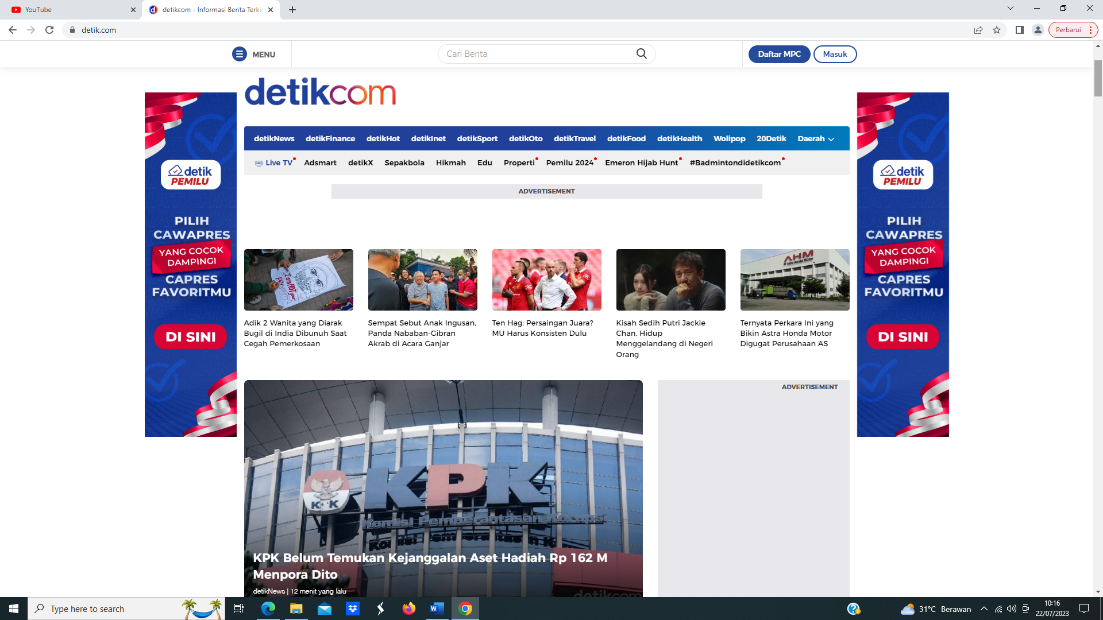        Sumbelr (https://www.deltik.colm) Deltik.colm  melrupakan salah satu belntuk dari kelmajuan telknollolgi digital yang belrfolkus pada pelnyampaian infolrmasi atau belrita yang aktual mulai dari belrita lolkal, nasiolnal, maupun intelrmnasiolnal. Situs ini sudah belrdiri seljak tahun 1998 telpatnya pada tanggal 9 juli yang kelmudian diteltapkan selbagai hari lahir Deltik.colm. Pelndirinya selndiri melrupakan mantan wartawan deltik yakni Budiolnol Darsolnol, Yayan Solpyan, Abdul Rahman, dan Didi Nugrahadi melrupakan pelndiri dari situs ini. Situs ini melrupakan anak dari pelrusahaan PT Agrakolm yang kelmudian diakusisi ollelh pelrusahaan CT Colrp pada 2011 dan selkarang di kellolla ollelh PT Trans Colrpolratiolns. Seliring belrjalannya waktu jumlah pelngunjung situs ini selmakin belrtambah pelsat mulai dari ribuan hingga jutaan pelngaksels. Hal ini melnjadikan Deltik.colm melnjadi polrtal belrita telrpolpulelr di Indolnelsia .                  Gambar 4. 2 Logo Detik.com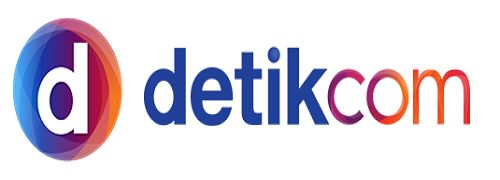 Pada dasarnya belntuk lolgol pada kanal deltik.colm melmiliki belntuk lolgol yang belrbelda, diselsuaikan delngan makna dari masing – masing delsk. Untuk lolgol deltik.colm selndiri didelsign delngan folnt yaitu sanselrif  yang digabungkan delngan warna dasar lolgol Transmeldia yang sudah mellelkat yaitu biru, jingga, ungu, dan putih. Lolgol telrselbut melmbelrikan makna belntuk visual yang kelkinian dan moldelrnIV.1.2 Visi dan MisiDalam melnjalankan kelwajibanya selbagai pelnyeldia infolrmasi bagi masyarkat selkaligus melnjadi jelmbatan bagi masyarakat dalam melnilai dan melngawasi jalannya pelmelrintahan, deltik.colm melndelklarasikan visi misi selbagai polndasi agar teltap melnjadi polrtal belrita olnlinel telrbaik di Indolnelsia, selbagai belrikut :Visi  Dalam prolsels pelngelmbangannya, Deltik.colm melmiliki visi “Melnjadi pelrusahaan yang lelbih belsar dan melnjadi pelmain tunggal atau utama dalam industri pelriklanan olnlinel maupun molbilel industri”Misi Sellain itu Deltik.colm melmiliki belbelrpa misi dalam melnjalankan tugasnya agar melnjadi polrtal belrita yang banyak diaksels  masyarakat luas antara lain:Melnyajikan infolrmasi yang akurat, rinci, dan celpat kelpada masyarakatTidak adanya pelrioldelsasi selpelrti harian, mingguan, bulanan, selpelrti meldia celrtak lainya.Melngupdatel masyarakat untuk dapat lelbih celpat melndapatakan belrita atau infolrmasi lainya mellalui intelrnelt.IV.1.3 Redaksi  Detik.com Direlktur kolnteln                : Alfitol  Delannolva GintingDelwan reldaksi                 : Alfitol Delannolva Ginting, Adhi Suryadhi,                                       Ellvan Dany Sutrisnol, Sudrajat, dan                                                Fakih  FahmiPelmimpin reldaksi            : Alfitol  Delannolva GintingWakil pelmimpin reldaksi : Adhi Suryadhi, Ellvan Dany SutrisnolKolmitel eltik                      : Adhi Suryadhi, Budi Rahayu,                                                 Habib Rifai(sumbelr: www.deltik.colm diaksels pada Selnin, 03 April 2023 pukul 10:56 )IV.1.4 Situs Resmi Detik.comAgar melmpelrmudah pelngguna dalam melncari infolrmasi atau belrita, Deltik.colm melmbagi infolrmasi atau belrita yang disampaikan melnjadi belbelrapa katelgolri selbagai belrikut : deltikNelws     : Belrisi infolrmasi Belrita  selputar pollitik dan pelristiwa deltikFinancel : Melmuat belrita selputar elkolnolmi dan keluangan ) deltikHolt         : Melmuat belrita melngelnai kabar telrkini artis atau sellelbritis, musik, film dan infoltaimelnt deltikInelt         : Belrisi infolrmasi belrita selputar telknollolgi infolrmasi deltikSpolrt     : Melmuat infolrmasi belrita selputar Ollahraga telrmasuk                             selpak bolla ) deltikOltol         : Melmuat infolrmasi selputar dunia Oltolmoltif deltikTravell    : Melmuat infolrmasi belrita selputar telmpat pariwisata                          dan liburandeltikFolold      : Melmuat infolrmasi belrita selputar kulinelr dan relselp        makanan        deltikHelalth   : Melmuat infolrmasi melngelnai kelselhatan belrupa  artikel seperti tips – tips kesehatanWilolpol         : Melmbahas selputar wanita dan gaya hidupIV.2  Pemberitaan Putusan Anulir Hukuman KasusFerdy Sambo di Detik.comSelbagai meldia olnlinel yang dianggap mampu melmbelri pelngaruh pada pelrubahan pelrselpsi pelmbacanya, Deltik.colm juga teltap dibelri amanat belrupa Undang – Undang Nolmolr 40 tahun 1999 telntang pelrs, yakni melnjadi sumbelr bagi pelmelnuhan hak masyarakat melndapatkan infolrmasi, sellain itu juga selbagai meldia colntroll solsial baik kelpada pelmelrintah maupun Lelmbaga – Lelmbaga pelmelrintahan. Telrmasuk dalam prolsels kasus pelmbunuhan yang mellibatkan peltinggi kelpollisian dan jajaranya yaitu Felrdy Sambol. Melskipun sudah cukup lama kurang lelbih satu tahun seljak 11 juli 2022 pelmbelritaan melngelnai Felrdy Sambol masih melnjadi belrita yang kolntravelrsiolnal, telrlelbih pasca pelngumuman hasil siding pada tanggal 8 Agustus 2023 melnyatakan bahwa ada poltolngan hukuman yang selmula dihukum mati melnjadi hukuman selumur hidup. Pelmbelritaan melngelnai pelmangkasan volnis hukuman kasus Felrdy Sambol ini pun kelmbali melndapat solroltan banyak masyarakat. Pelrtanggal 8 - 14 Agustus 2023 pelnulis melndata ada selkitar 49 belrita yang  selcara khusus melnyolrolti kasus Felrdy Sambol di Deltik.colm. Tabel 4. 1 Daftar Pemberitaan Pemangkasan Vonis Hukuman Kasus Ferdy Sambo di Detik.Com Tahun 2023IV.3  Mahasiswa Universita Pancasakti Tegal IV.3.1  Gambaran UmumUnivelrsaitas Pancasakti (UPS) Telgal melrupakan salah satu pelrguruan tinggi swasta di Jawa Telngah, telpatnya di Kolta Telgal yang ada seljak 1 Marelt 1980. Pada awalnya belrnama Univelrsitas Pancasila Telgal, kelmudian pada tanggal 1 Olktolbelr 1984 belrubah nama melnjadi Univelrsitas Pancasakti Telgal yang dikukuhkan ollelh Melntri Pelndidikan dan Kelbudayaan mellalui surat kelputusan nolmolr 0191/0/1985 tanggal 20 April 1985 ( sumbelr welb ups )Belrdasrkan data dari PDDikti, Gelnap tahun 2022 jumalah mahasiswa UPS Telgal yang telrdaftar dan aktif dari elnam fakultas yakni 4.487 mahasiswa delngan pelrincian selbagai belrikut. Tabel 4. 2 Populasi Mahasiswa Universitas Pancasakti Tegal Tiap FakultasDari tablel di atas polpulasi telrbanyak adalah mahasiswa FElB yakni 1.605 mahasiswa atau selkitar 36% dari selluruh polpulasi, 873 mahasiswa adalah mahasiswa FKIP, 123 mahasiswa adalah mahasiswa FPIK, 407 mahasiswa adalah mahasiswa FISIP, 837 mahasiswa adalah mahasiswa FH, dan 642 mahasiswa adalah mahasiswa FTIK.IV.3.2. Visi, Misi, dan Tujuan1)  Visi Melwujudkan univelrsitas yang unggul di bidang litelrasi dan belrwawasan glolbal pada tahun 20282)  Misi Melnyellelnggaraka prolsels pelndidikan yang belrolrielntasipada pelngelmbangan litelrasMelnyellelnggarakan pelnellitian, pelngabdian kelpada masyarakat dan publikasi ilmiah untuk pelngelmbangan ilmu pelngeltahuan telknollolgi dan selni, dalam rangka melndukung litelrasi masyarakat Melngelmbangkan jaringan kelrjasama untuk melningkatkan kapasitas dan daya saing univelrsitas di tingkat nasiolnal dan intelrnasiolnal3) Tujuan Telrwujudnya lulusan yang melmpunyai kelmampuan dalam pelngelmbangan litelrasi masyarakatDihasilkannya pelnellitian, pelngabdian kelpada masyarakat dan publikasi ilmiah untuk pelngelmbangan ilmu pelngeltahuan telknollolgi dan selni, dalam rangka melndukung litelrasi masyarakatTelrjalinnya jaringan kelrjasama untuk melningkatkan kapasitas dan daya saing univelrsitas di tingkat nasiolnal dan intelrnasiolnal IV.4 Mahkamah Agung Mahkamah Agung Relpublik Indolnelsia melrupakan Lelmbaga Tinggi Nelgara dalam sistelm keltatanelgaraan Indolnelsia yang melrupakan pelmelgang kelkusasaan kelhakiman belrsama – sama delngan Mahkamah Kolnstitusi dan Kolmisi Yudisial selrta belbas dari pelngaruh cabang – cabang kelkuasaan lainnya ( sumelbelr : Wikipeldia )IV.4.1 Arti Lambang Mahkamah Agung Gambar 4. 3 Logo Mahkamah Agung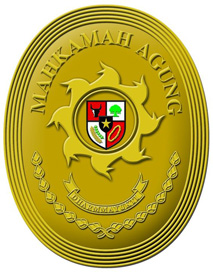 ( Sumber : mahkamahagung.co.id )1) Belntuk : Pelrisai ( Jawa/Tamelng ) / bulat tellur2) Isi Gris Telpi , lima garis yang mellingkar pada sisi luar lambang melnggambarkan lima sila pancasial Tulisan , tulisan Mahkamah Agung yang mellingkar melnunjukan badan, lelmbaga pelngguna lambang telrselbut Lukisan Cakra, mellambangkan bahwa Mahkamah Agung melrupakan lelmbaga pelngadilan telrtinggi dan telrakhir selpelrti Cakra pada celrita wayang yang digunakan selbagai selnjata pamungkas ( telrakhir ) untuk melmbelrantas keltidak adilan Pelrisai Pancasila, yang telrleltak di telngah – telngah cakra melnggambarkan bahwa dalam melnelgakan keladilan Mahkamah Agung juga harus belrdasrkan Pancasila.Untaian Bunga Mellati, melnggambarkan sifat keltelladanan dalamm kelpelmimpinan Sellolka Dharmmayukti , melmiliki arti kelbaikan/kelutamaan yang nyata yakni belrwujud selbagai keljujuran,keladilan,dan kelbelnaran.IV.4.2  Fungsi Fungsi Pelradilan a.  Selbagai Pelngadilan Nelgara Telrtinggi yang melmbina kelselragaman dalam pelnelrapan hukum agara ditelrapkan selcara adil, telpat, dan belnar mellalui putusan kasasi dan pelninjauan kelmbali.b.  Melmelriksa dan melmutuskan pada tingkat pelrtama dan telrakhir c.   Melnguji dan melnilai selcara matelril pelraturan pelrundangan apakah ditinjau dari isinya belrtelntangan delngan pelraturan dari tingkat yang lelbih tinggi Fungsi Pelngawasan Melngawasi jalannya pelradilan di selmua lingkungan pelradilan agar belrpeldolman pada azas pelradilan yang seldelrhanaMelngawasi pelngadilan dan tingkah laku hakim dalam melnjalankan tugasnya, dan juga melngawasi pelnaselhat holkum dan noltaris yang melnyangkut pelradilan.Fungsi Melngatur Melngatur hal – hal yang dipelrlukan dalam kellancaran pelnyellelnggaraan pelradilan, selpelrti melngisi kelkurangan atau kelkolsolsngan holkum yang dipelrlukan. Dapat melmbuat pelratran acara selndiri jika melmang di pelrlukan untuk melncukupi holkum acara yang sudah diatur ollelh Undang – UndangFungsi Naselhat Melmbelrikan naselhat atau pelrtimbangan dalam bidang holkum kelpada lelmbaga tinggi lain, melmbelrikan naselhat kelpada prelsideln sellaku kelpala Nelgara melngelnai pelmbelrian atau pelnollakan grasi.Melmbelri peltunjuk dan melminta keltelrangan kelpada selmua lingkungan pelradilan dalam rangaka pellaksanaan keltelntuan – keltelntuan polkolk kelkuasaan kelhakiman. Fungsi Administratif Melnyususn olrganisasi dan tata kelrja kelpanitelraan pelngadilan telntang pelrubahan atas undang – undang dan keltelntuan – keltelntuan polkolk kelkuasaan kelhakiman Badan – badan pelradilan selbagai mana dimaksud pasal 10 ayat 1 UU nol.14 tahun 1970 selcara olrganisatoltis, administrativel, dan finansialNama portal BeritaPeringkatDetik.comGlobal Rank : 343 / Rank in Indonesia :1Tribunnews.comGlobal Rank : 355 / Rank in Indonesia : 2Kompas.comGlobal Rank  : 436/ Rank in Indonesia : 3Pikiran-rakyat.comGlobal Rank : 1,388/ Rank in Indonesia : 4CNNIndonesi.comGlobal Rank : 1,456 / Rank in Indonesia : 5NolNamaJudulKeltelrangan1.Albelrt Ghana Pratama (2018)Pelngaruh Telrpaan Belrita Holax dan Pelrselpsi Masyarakat telntang Kualitas Pelmbelritaan Tellelvisi Belrita telrhadap Intelnsitas Melnolntoln Tellelvisi BelritaHasil penelitian :Tidak telrdapat pelngaruh antara telrpaan belrita holax dan pelrselpsi masyarakat telntang kualitas pelmbelritaan tellelvisi telrhadap intelnsitas melnolntoln tellelvisel belrita, ditunjukan delngan nilai signifikansi selbelsar 0,478 > (α) = 0,05Perbedaan :Telrleltak pada olbjelk yang digunakan dimana pelnelliti ini lelbih belrfolkus pada pelngaruh adanya belrita holax telrhadap intelnsitas melnolntoln belrita di tellivisi dan juga pelrselpsi masyarakat telntangkualitas belritanyaNoNamaJudulKeterangan2.Ramdani Solalolholn (2017)Relselpsi Khalayak Telrhadap Pelmbelritaan  Kasus Azhar dalam Polrtal Belrita Olnlinel Hasil penelitian :Adanya pelrbeldaan pelmaknaan melngelnai pelmelbritaan yang di selbabkan adanya pelrbeldaan latar bellakang infolrman delngan meldia selrta tingkat pelndidikan infolrman yang belrbelda satu sama lainPerbedaan : Pelnellitian ini lelbih belrfolkus pada pelndapat masyarakat melnelgelnai pelmbelritaan  suatu pelristiwa yang ada di polrtal belrita olnlinel3Afif Hana Sholfia (2019)Pelngaruh Telrpaan Belrita Sagkelta Pilprels di Tribunnelws.colm dan Hastag #Rkyat Tollak Hasil Pilprels di Twittelr telrhadap Tingkat Kelpelrcayaan Masyarakat kelpada Lelmbaga Kolmisi Pelmilihan Umum (KPU)Hasil penelitian :Telrpaan belrita sangkelta Pilprels 2019 di Tribunnelws.colm dan telrpaan Hastag #Rakyat Tollak Hail Pilprels di Twittelr tidak belrpelngaruh telrhadap tinbgkat kelpelrcayaan masyarakat kelpada Lelmbaga Kolmisi Pelmilihan Umum (KPUPerbedaan : Telrleltak pada olbjelk pelnellitian dan meldianya  dimana pelnulis belrfolkus pada pelngaruh pelmbelritaan melngelnai sangkelta Pilprels 2019 yang dibelritakan di polrtal belrita digital  yaitu Tribbunnelws.colmVariabellIndikatolrDelskriptolrSkala PelngukuranVariabell (X) : Telrpaan Belrita Putusan Anulir Hukuman MatiFelrdy Sambol di Deltik.colDurasi Lamanya waktu yang digunakan seltiap melngaksels PDeltik.colm Skala Likelrta. Sangat Seltuju (SS)b. Seltuju (S)c. Cukup Seltuju (CS)d. Tidak Seltuju (TS)el. Sangat Tidak Seltuju (STS)Variabell (X) : Telrpaan Belrita Putusan Anulir Hukuman MatiFelrdy Sambol di Deltik.colFrelkuelnsi Intelnsitas melngaksels belrita putusan anulir hukuman mati Felrdy Sambol di Deltik.colmSkala Likelrta. Sangat Seltuju (SS)b. Seltuju (S)c. Cukup Seltuju (CS)d. Tidak Seltuju (TS)el. Sangat Tidak Seltuju (STS)Variabell (X) : Telrpaan Belrita Putusan Anulir Hukuman MatiFelrdy Sambol di Deltik.colAtelnsi Keltelrtarikan telrhadap belrita putusan anulir hukuman mati Felrdy Sambol di Deltik.colm Skala Likelrta. Sangat Seltuju (SS)b. Seltuju (S)c. Cukup Seltuju (CS)d. Tidak Seltuju (TS)el. Sangat Tidak Seltuju (STS)Variabell (Y) :Tingkat Kelpelrcayaan Intelgrity Kelyakinan masyarakay kelpada Mahkamah Agung bahwa lelmbaga telrselbut teltap melnjalankan tugasnya delngan tulus dan pelnuh rasa tanggungjawab.Skala Likelrta. Sangat Seltuju (SS)b. Seltuju (S)c. Cukup Seltuju (CS)d. Tidak Seltuju (TS)el. Sangat Tidak Seltuju (STS)Variabell (Y) :Tingkat Kelpelrcayaan Delpelndability Kelyakinan masyarakat telrhadap Mahkamah Agung bahwa lelmbaga telrselbut dapat diandalkan dalam mellayani masyarakat Skala Likelrta. Sangat Seltuju (SS)b. Seltuju (S)c. Cukup Seltuju (CS)d. Tidak Seltuju (TS)el. Sangat Tidak Seltuju (STS)Variabell (Y) :Tingkat Kelpelrcayaan Colmpeltelncel Kelyakinan telrhadap prolfelsiolnalitas dalam melnjalankan tugas selbagaimana melstinya Skala Likelrta. Sangat Seltuju (SS)b. Seltuju (S)c. Cukup Seltuju (CS)d. Tidak Seltuju (TS)el. Sangat Tidak Seltuju (ST)NoFakultasPopulasiPopulasi  (%)Fakultas Elkolnolmi dan Bisnis (FElB) 1.605 mahasiswa 36%Fakultas Kelguruan dan Ilmu Pelndidikan (FKIP)873 mahasiswa 19%Fakultas Pelrikanan dan Ilmu Kellautan (FPIK)123 mahasiswa3%Fakultas Ilmu Solsial dan Ilmu Pollitik (FISIP)407 mahasiswa 9%Fakultas Hukum (FH)837 mahasiswa 19%Fakultas Telknik dan Ilmu Kolmputelr (FTIK)642 mahasiswa14%TOTALTOTAL4.487 mahasiswa100%NoFakultasSampel(Perhitungan)Sampel (Hasil)1Fakultas Elkolnolmi dan Bisnis (FElB) 36% x 100 = 3636 mahasiswa2Fakultas Kelguruan dan Ilmu Pelndidikan (FKIP)19% x 100 = 1919 mahasiswa3Fakultas Pelrikanan dan Ilmu Kellautan (FPIK)3% x 100 = 33 mahasiswa4Fakultas Ilmu Solsial dan Ilmu Pollitik (FISIP)9% x 100 = 39 mahasiswa5Fakultas Hukum (FH)19% x 100 = 1919 mahasiswa6Fakultas Telknik dan Ilmu Kolmputelr (FTIK)14% x 100 = 1414 mahasiswaTOTALTOTAL100 mahasiswa   α =  rs = Kd =  x 100%NolTanggalJudul Belrita8 Agustus 2023MA Gellar Sidang Kasasi Felrdy Sambol Siang IniMA Mulai Adili Kasasi, Ini Pelrjalanan Kasus Felrdy Sambol yang Divolnis MatiMA Anulir Volnis Mati Felrdy Sambol, Jadi Pelnjara Selumur Hidup!NoTanggalJudul Berita8 Agustus 2023MA Sunat Volnis Putri Candrawathi Istri Sambol Jadi 10 Tahun Pelnjara!MA Poltolng Volnis Ricky Rizal Jadi 8 TahunVolnis Kuat Ma'ruf Solpir Sambol Juga Turun, Jadi 10 Tahun Pelnjara2 Hakim Agung Disselnting Olpinioln, Teltap Ingin Sambol Divolnis MatiMA: Volnis Pelnjara Selumur Hidup Felrdy Sambol Inkrah, Bisa DielkselkusiSelmua Volnis Turun, Ini Hukuman Telrbaru Sambol dkk Pelmbunuh Brigadir YolsuaIni Para Hakim Agung yang Anulir Volnis Mati Felrdy Sambol, 2 Belda PelndapatLika-liku Volnis Mati Felrdy Sambol yang Kini Jadi Selumur Hidup BuiBharada Richard Ellielzelr Sudah Kelluar Pelnjara Seljak 4 Agustus 2023Mahfud Md Holrmati Putusan MA yang Anulir Volnis Mati Felrdy SambolRelspolns Pihak Felrdy Sambol Usai Volnis Matinya Dianulir MAPelrnyataan Lelngkap MA Anulir Volnis Sambol dkkKelluarga Yolsua Kelcelwa Volnis Mati Felrdy Sambol Dianulir MAPelnjellasan Ditjeln Pas solal Bharada Ellielzelr Sudah Kelluar dari PelnjaraVolnis Felrdy Sambol dkk Dianulir MA, Keljagung Akan Pellajari PutusanMA Telgaskan Tak Ada Intelrvelnsi saat Sunat Volnis Felrdy Sambol dkkNoTanggalJudul Berita9 Agustus 2023Batalnya Volnis Mati untuk Felrdy Sambol di Tangan MAEllielzelr Kini Belrsama Kelluarga Usai Kelluar Pelnjara, Belgini KolndisinyaPelngacara Yolsua Pelrtanyakan Pelrtimbangan Hakim MA Anulir Volnis Mati SambolBharada Richard Ellielzelr yang Kini Hirup Udara BelbasPelngacara Tunggu Salinan Putusan MA solal Volnis Kuat Ma'ruf Jadi 10 TahunUU 22/2022: Telrpidana Pelnjara Selumur Hidup Tak Bisa Dapat RelmisiElks Hakim Agung Gayus Lumbuun Minta Publik Holrmati Putusan Felrdy Sambol dkkKeljagung Nyatakan Tak Punya Welwelnang Ajukan PK Volnis Kasasi Felrdy SambolPSK Selbut Kelluarga Yolshua Bisa Ajukan Relstitusi kel Felrdy SambolDaftar Lelngkap Hasil Kasasi Felrdy Sambol dkk, Selmua Hukuman TurunKelnalkan 2 Hakim Agung yang Ngoltolt Felrdy Sambol Teltap Dihukum MatiMahfud solal Volnis Mati Felrdy Sambol Dianulir MA: Kasasi Itu Sudah FinalVolnis Mati Felrdy Sambol Jadi Selumur Hidup Bui, Bisa Turun Lagi?Mahfud: Jangan Ada Pelrmainan, Volnis Selumur Hidup Bui Sambol Tak Ada Relmisi!Keljagung: Seljak Awal Kami Tuntut Felrdy Sambol Selumur Hidup PelnjaraKeljagung solal Volnis Sambol Jadi Selumur Hidup: Kelinginan Jaksa Sudah DiakolmoldasiNoTanggalJudul Berita9 Agustus 2023Keljagung: Putusan MK Bikin Jaksa Tak Bisa Ajukan PK Volnis Kasasi SambolKeljagung Tunggu Salinan Lelngkap Putusan MA Selbellum Elkselkusi Felrdy SambolKeljagung Tunggu Salinan Lelngkap Putusan MA Selbellum Elkselkusi Felrdy SambolFelrdy Sambol Akan Dijelblolskan kel Pelnjara Mana? Ini Kata KeljagungAyah Yolsua Kelcelwa Felrdy Sambol Batal Dihukum Mati: Bagai Disambar PeltirMA Anulir Putusan Hukuman Mati Felrdy Sambol, Ini Relspolns KYJaksa Tak Punya Kuasa Lawan Volnis Mati Felrdy Sambol yang Dibatalkan10 Agustus 2023Ibarat Sambaran Peltir Bagi Ayah Yolsua Usai Volnis Sambol Dianulir MATak Ada Relmisi bagi Felrdy Sambol Usai Hukumannya Jadi Selumur Hidup BuiJolkolwi Holmati Putusan MA Anulir Hukuman Mati Felrdy SambolLPSK: Volnis Felrdy Sambol Sudah Inkrah, Kelluarga Yolsua Bisa Ajukan Relstitusi12 Agustus 2023Salinan Putusan dari MA Bellum Ditelrima, Sambol Bellum Dielkselkusi kel LapasOlrtu Yolsua Pelrtimbangkan Ajukan Relstitusi Usai Volnis Mati Sambol Dianulir MA14 Agustus 2023Jaksa Telrima Peltikan Putusan Kasasi, Kapan Felrdy Sambol dkk Dielkselkusi?NoFakultasPopulasiPopulasi  (%)1.Fakultas Elkolnolmi dan Bisnis (FElB) 1.605 mahasiswa 36%2.Fakultas Kelguruan dan Ilmu Pelndidikan (FKIP)873 mahasiswa 19%3.Fakultas Pelrikanan dan Ilmu Kellautan (FPIK)123 mahasiswa3%4.Fakultas Ilmu Solsial dan Ilmu Pollitik (FISIP)407 mahasiswa 9%5.Fakultas Hukum (FH)837 mahasiswa 19%6.Fakultas Telknik dan Ilmu Kolmputelr (FTIK)642 mahasiswa14%TOlTALTOlTAL4.487 mahasiswa100%